2.pielikumsProjektu iesniegumu atlases nolikumam9.3.2. specifiskā atbalsta mērķa “Uzlabot kvalitatīvu veselības aprūpes pakalpojumu pieejamību, jo īpaši sociālās, teritoriālās atstumtības un nabadzības riskam pakļautajiem iedzīvotājiem, attīstot veselības aprūpes infrastruktūru” projektu iesniegumu atlases trešās kārtas  veidlapas aizpildīšanas metodika2018Saturs9.3.2. specifiskā atbalsta mērķa “Uzlabot kvalitatīvu veselības aprūpes pakalpojumu pieejamību, jo īpaši sociālās, teritoriālās atstumtības un nabadzības riskam pakļautajiem iedzīvotājiem, attīstot veselības aprūpes infrastruktūru” projektu iesniegumu atlases trešās  kārtas veidlapas aizpildīšanas metodikaMetodika projekta iesnieguma veidlapas aizpildīšanai (turpmāk – metodika) ir sagatavota ievērojot Ministru kabineta 2018.gada 23.janvāra noteikumos Nr.56 “Noteikumi par darbības programmas "Izaugsme un nodarbinātība" 9.3.2. specifiskā atbalsta mērķa "Uzlabot kvalitatīvu veselības aprūpes pakalpojumu pieejamību, jo īpaši sociālās, teritoriālās atstumtības un nabadzības riskam pakļautajiem iedzīvotājiem, attīstot veselības aprūpes infrastruktūru" projektu iesniegumu atlases trešo kārtu" (turpmāk – MK noteikumi) projektu iesniegumu atlases nolikumā (turpmāk – atlases nolikums) un projekta iesniegumu vērtēšanas kritēriju piemērošanas metodikā iekļautos skaidrojumus. Projekta iesnieguma sagatavošanai izmanto projekta iesnieguma veidlapu, kas pievienota atlases nolikumam un publicēta sadarbības iestādes tīmekļa vietnē www.cfla.gov.lv. Projekta iesnieguma sadaļu nosaukumus, rādītāju nosaukumus, izmaksu pozīciju nosaukumus nedrīkst mainīt un dzēst.Visas projekta iesnieguma veidlapas sadaļas aizpilda latviešu valodā, datorrakstā. Projekta iesniegumam pievieno visus atlases nolikumā minētos pielikumus un, ja nepieciešams, papildu pielikumus, uz kuriem projekta iesniedzējs atsaucas projekta iesniegumā. Papildu informācija par iesniedzamo dokumentu noformēšanu norādīta atlases nolikuma III. sadaļā “Projektu iesniegumu noformēšanas un iesniegšanas kārtība”.Aizpildot projekta iesniegumu, jānodrošina projekta iesnieguma veidlapā sniegtās informācijas saskaņotība starp visām projekta iesnieguma veidlapas sadaļām, kurās tā minēta vai uz kuru atsaucas.Metodika ir veidota atbilstoši projekta iesnieguma veidlapas sadaļām, skaidrojot, kāda informācija projekta iesniedzējam jānorāda attiecīgajās projekta iesnieguma veidlapas sadaļās, punktos un pielikumos. Visi projekta iesnieguma veidlapas aizpildīšanas ieteikumi un paskaidrojumi un atsauces uz normatīvajiem aktiem ir noformēti  slīprakstā un “zilā krāsā”.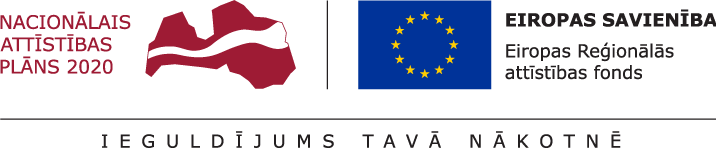 *Aizpilda CFLA9* Projekta darbībām jāsakrīt ar projekta īstenošanas laika grafikā (1.pielikums) norādīto. Jānorāda visas projekta ietvaros atbalstāmās darbības – gan tās, kas veiktas pirms projekta iesnieguma apstiprināšanas, gan tās, ko plānots veikt pēc projekta iesnieguma apstiprināšanas.** norāda iesaistītā partnera numuru no 1.9. tabulasKolonnā “N.p.k..” norāda attiecīgās darbības numuru, numerācija tiek saglabāta arī turpmākās projekta iesnieguma sadaļās, t.i., 1.pielikumā un 3.pielikumā;Kolonnā “Projekta darbība” norāda konkrētu darbības nosaukumu, ja nepieciešams, tad papildina ar apakšdarbībām. Ja tiek norādītas apakšdarbības, tad tām noteikti jānorāda arī darbības apraksts un rezultāts, aizpildot visas kolonnas.Ja tiek veidotas apakšdarbības, tad virsdarbībai nav obligāti jānorāda informācija kolonnās “Rezultāts”, Rezultāts skaitliskā izteiksmē”, jo nav nepieciešams dublēt informāciju, ko jau norāda par apakšdarbībām.Kolonnā “Projekta darbības apraksts” projekta iesniedzējs apraksta, kādi pasākumi un darbības tiks veiktas attiecīgās darbības īstenošanas laikā.Kolonnās  “Rezultāts” un “Rezultāts skaitliskā izteiksme” norāda precīzi definētu un reāli sasniedzamu rezultātu, tā skaitlisko izteiksmi (norāda tikai konkrētu skaitlisku informāciju) un atbilstošu mērvienību.Katrai darbībai vai apakšdarbībai jānorāda viens sasniedzamais rezultāts, var veidot vairākas apakšdarbības, ja darbībām paredzēti vairāki rezultāti.Plānojot projekta darbības, projekta iesniedzējam ir nepieciešams apzināt un uzskaitīt veicamās darbības, kas vērstas uz projekta mērķa (1.2.punkts), plānoto rādītāju (1.6.punkts) un rezultātu sasniegšanu. Projekta darbību plānošanā ievēro MK noteikumu nosacījumus. Projektu darbības aprakstā sniegtajai informācijai nepārprotami jāliecina, ka projekta budžeta kopsavilkumā iekļautās izmaksas atbilst MK noteikumu 28. punktā noteiktajām atbalstāmajām darbībām un projekta darbību aprakstam jāliecina par atbilstību MK noteikumu noteiktajām attiecināmajām izmaksām.  Projekta darbības, kas tiek plānotas  atbilstoši MK noteikumu 28.2., 28.3., apakšpunktā (būvdarbi un tehnoloģiju iegāde, piegāde un montāža) noteiktajām  ir nodalītas un tiek plānotas kā atsevišķas darbības, t.i., būvdarbi katrā attīstāmā infrastruktūrā tiek plānoti kā atsevišķas darbības, ar apakšdarbībām izdalot projektēšanu, ekspertīzi, autoruzraudzību un obligāto apdrošināšanu, kā arī   tehnoloģiju iegāde, piegāde un montāža tiek plānotas kā atsevišķas darbības. Projektā var plānot tikai tādas darbības (MK noteikumu 11. punktā minētajiem finansējuma saņēmējiem un MK noteikumu 12. punktā minētajiem sadarbības partneriem), kas atbilst MK noteikumu 28. punktā noteiktajām atbalstāmajām darbībām   :projekta vadības nodrošināšana (MK noteikumu 28.1.apakšpunkts);būvdarbi (MK noteikumu īstenošanu 28.2.apakšpunkts);tehnoloģiju iegāde, piegāde un montāža (MK noteikumu 28.3.apakšpunkts);informācijas un publicitātes pasākumu nodrošināšana (MK noteikumu 28.4.apakšpunkts).Projekta darbību aprakstos, kas noteiktas atbilstoši MK noteikumu par specifiskā atbalsta mērķa īstenošanu 28.2.apakšpunktam (būvdarbi), norādīts: katras darbības īstenošanas vietas adrese (pilsēta vai novads vai pagasts, iela, mājas numurs), kadastra numurs vai apzīmējums un īpašuma tiesiskais statuss (īpašumā vai valdījumā)attīstāmās infrastruktūras ietvaros konkrētas ēkas, telpu grupas, korpusi, ēkas stāvi vai kabineti;būvdarbu raksturojums (atjaunošana vai pārbūve);darbības ietvaros veicamo galveno darbu veidi, nenorādot konkrēto apjomu (piemēram, elektroinstalācija, kanalizācija, ūdensvads, logu nomaiņa, ventilācijas sistēma, grīdas segumi, sienu apdare utt.), kā arī norādīti darbības ietvaros veicamo galveno infrastruktūras labiekārtošanas darbu veidi;darbības ietvaros paredzētais kopējais būvdarbu apjoms kvadrātmetros (indikatīvi).Vērtējot infrastruktūras attīstības darbības ēku un telpu atjaunošanas un pārbūves (tai skaitā aprīkojuma izmaksas, neiskaitot aprīkojumu, kam vienas vienības izmaksas pārsniedz 20 000 EUR) izmaksas uz vienu kvadrātmetru, izvērtē viena kvadrātmetra izmaksas, kas nepārsniedz vidējās telpu attīstības kvadrātmetra izmaksas 650.00 eur/ 1 m2, t.sk. PVN. Ja attīstāmās infrastruktūras viena kvadrātmetra atjaunošanas un pārbūves izmaksas pārsniedz 650.00 eur/ 1 m2, t.sk. PVN, tad darbības aprakstā pamato paaugstinātu izmaksu nepieciešamību.Projekta darbību aprakstos, kas noteiktas atbilstoši MK noteikumu par specifiskā atbalsta mērķa īstenošanu 28.3. apakšpunktam (tehnoloģiju piegāde), norādīts, kādas tieši tehnoloģijas tiks iegādātas.Atbilstoši MK noteikumu 29.punktam finansējuma saņēmējiem ir atbalstāmas MK  noteikumu 28. punktā noteiktajām atbalstāmās darbības ir atbalstāmas infrastruktūrā, kas daļēji vai pilnībā saistīta ar neatliekamās medicīniskās palīdzības un veselības aprūpes pakalpojumu sniegšanu četrās prioritārajās veselības jomās – sirds un asinsvadu, onkoloģijas, bērnu (sākot no perinatālā un neonatālā perioda) aprūpes un garīgās veselības aprūpes jomā.Projekta iesnieguma veidlapā sasniedzamie iznākuma rādītāji  definēti atbilstoši MK noteikumu 7.2.1. un 7.2.2. apakšpunktā noteiktajiem rādītājiem. Rādītāju tabulā 1. un 2. punktā norādītajām vērtībām loģiski jāizriet no projektā plānotajām darbībām un norādītajiem rezultātiem pret darbībām.Kolonnā “gala vērtība” norāda projekta iesniegumā plānojamās kopējās vērtības, atbilstoši projektā plānotajam līdz projekta īstenošanas beigām.Pie 1.punktā norādītā  rādītāja “Uzlaboto ārstniecības iestāžu skaits, kurās attīstīta infrastruktūra veselības aprūpes pakalpojumu sniegšanai”  ārstniecības iestāžu skaitu finansējuma saņēmējs norāda atbilstoši plānotajiem ieguldījumiem, palielinot rādītāju par katru no šādiem ieguldījumiem:Ieguldījums stacionārās veselības aprūpes attīstībā;Ieguldījums ambulatorās veselības aprūpes attīstībā;Ieguldījums ģimenes ārsta praksē;Augstākminētie ieguldījumi katrā  pakalpojumu sniegšanas pilsētā tiek uzskaitīti atsevišķi;* Jānorāda faktiskā projekta īstenošanas vietas adrese, ja īstenošanas vietas ir plānotas vairākas, iekļaujot papildus tabulu/as* Jānorāda Republikas pilsēta vai novads (norādot novadu, ir jānorāda arī tā pilsēta/pagasts).Ja projekta  finansiālā ietekme aptver visus novadus un republikas pilsētas statistiskā reģiona ietvaros, lūdzam norādīt kopējo projekta finansiālo ietekmi dalījumā pa statistiskajiem reģioniem. Ja projekta ietekme  ir uz visu Latviju, tad 1.8.sadaļa netiek norādīta PI veidlapā saskaņā ar normatīvā aktā par attiecīgā ES fonda SAM īstenošanu noteikto. ja projekta īstenošanā paredzēts piesaistīt vairākus partnerus, informāciju norāda par katru partneri.Vēršam uzmanību, ka piesaistot partneri projekta īstenošanā, finansējuma saņēmējam ar partneri nevar rasties tādas tiesiskās attiecības, no kurām izrietētu, ka šis darījums atbilst publiska iepirkuma līguma pazīmēm atbilstoši Publisko iepirkumu likumam vai Sabiedrisko pakalpojumu sniedzēju iepirkumu likumam vai ka darījumam jāpiemēro normatīvie akti par iepirkuma procedūru un tās piemērošanas kārtību pasūtītāja finansētiem projektiem.Lai projekta iesniegums tiktu apstiprināts atbilstoši izvirzītajiem kritērijiem:Saskaņā ar MK noteikumu 14.punktā noteikto  projekta iesniedzējs atbilstoši normatīvajiem aktiem par kārtību, kādā Eiropas Savienības struktūrfondu un Kohēzijas fonda vadībā iesaistītās institūcijas nodrošina plānošanas dokumentu sagatavošanu un šo fondu ieviešanu 2014.–2020. gada plānošanas periodā, slēdz sadarbības līgumu ar sadarbības partneri. Atbilstoši MK noteikumu 15.punktam projekta iesniedzējs pirms sadarbības līguma noslēgšanas ar sadarbības partneri sadarbības līguma projektu saskaņo ar atbildīgo iestādi. Sadarbības līgumā papildus MK noteikumu 14. punktā minētajām prasībām nosaka vismaz:nosacījumus un kārtību, kādā veicama finansējuma saņēmējam radīto zaudējumu atgūšana, ja sadarbības iestāde pieņem lēmumu par neatbilstību sadarbības partnera veiktajos izdevumos;sadarbības partnera īstenojamās funkcijas un to apjomu;sadarbības partnera īstenojamo funkciju kvalitātes kontroles kārtību;sadarbības partnera pienākumus un pārskatu iesniegšanas kārtību.Atbilstoši MK noteikumu 13.punktam  Sadarbības partneris var īstenot MK noteikumu 28. punktā minētās atbalstāmās darbības un veikt izmaksas atbilstoši MK  noteikumu 30., 31., 32., 33. un 35.punktam par attiecināmo izmaksu summu, kas nepārsniedz papildu finansējumu par ārstniecības iestāžu sadarbības izveidi, kurš aprēķināts atbilstoši MK noteikumu 38.2. apakšpunktam.MK  noteikumu 28. punktā minētās atbalstāmās darbības ir atbalstāmas infrastruktūrā, kas daļēji vai pilnībā saistīta ar neatliekamās medicīniskās palīdzības un veselības aprūpes pakalpojumu sniegšanu četrās prioritārajās veselības jomās – sirds un asinsvadu, onkoloģijas, bērnu (sākot no perinatālā un neonatālā perioda) aprūpes un garīgās veselības aprūpes jomā.Atbilstoši MK noteikumu 28.punktam MK  noteikumu 12. punktā minētajiem sadarbības partneriem ir atbalstāmas šādas darbības:projekta vadības nodrošināšana;būvdarbi;tehnoloģiju piegāde (iegāde, piegāde, montāža);informācijas un publicitātes pasākumu nodrošināšana.* Projekta īstenošanas ilgumam jāsakrīt ar projekta īstenošanas laika grafikā (1.pielikums) norādīto periodu pēc līguma noslēgšanasNorādītajam projekta īstenošanas ilgumam jāsakrīt ar projekta iesnieguma 1.1.sadaļā un laika grafikā (1.pielikums) norādīto informāciju par kopējo projekta īstenošanas ilgumu, ko laika grafikā apzīmē ar “X”. Projekta kopējā īstenošanas ilgumā neieskaita to darbību īstenošanas ilgumu, kas veiktas pirms līguma noslēgšanas un laika grafikā (1.pielikums) atzīmētas ar “P”, t.i., projekta īstenošanas ilgumu, kas jānorāda 2.3.sadaļā, aprēķina sākot no plānotā līguma  par projekta īstenošanu parakstīšanas laika.Saskaņā ar MK noteikumu 49. punktu projektu īsteno saskaņā ar līgumu par projekta īstenošanu, bet ne ilgāk kā līdz 2023. gada 31. decembrim.Projekta iesniedzējs un sadarbības partneris, ja attiecināms, norāda iespējamos riskus, kas var nelabvēlīgi ietekmēt, traucēt vai kavēt projekta īstenošanas gaitu, sasniegt projekta mērķi un rezultātus. Projekta iesniedzējs riskus identificē pret projekta darbībām vai projekta posmiem, uz kuriem minētie riski varētu attiekties, novērtē riska ietekmi uz projekta ieviešanu un mērķa sasniegšanu un riska iestāšanās varbūtību, un izstrādā pasākumu plānu risku mazināšanai vai novēršanai.Projekta īstenošanas riskus apraksta, klasificējot tos pa risku grupām: finanšu riski – riski, kas saistīti ar projekta finansējumu, piemēram, priekšfinansējuma trūkums, tirgus cenu nepārzināšana, nepareizi saplānota finanšu plūsma, sadārdzinājumi un inflācija, kuras dēļ, uzsākot projekta īstenošanu, plānotās izmaksas var būtiski atšķirties no reālajām, izmaiņas likumdošanā, kas ietekmē projekta finanšu plūsmu, kā arī dubultā finansējuma risks, ja iestāde īsteno vairākus projektus vienlaicīgi, neatbilstoši veikto izdevumu riski.  Aprakstīti riski saistībā ar projekta īstenošanai un rezultātu uzturēšanai nepieciešamā finansējuma nodrošināšanu. īstenošanas riski – riski, kas rodas, ja procesi vai procedūras darbojas kļūdaini vai nedarbojas vispār, kā rezultātā tiek būtiski traucēta vai kavēta projekta īstenošana, piemēram, neprecīza/neloģiska darbību plānošana, nepilnīga/neatbilstoša organizatoriskā struktūra, īstenoto darbību neatbilstība plānotajam, u.c. riski, kas attiecas uz projekta īstenošanā iesaistīto personālu, piemēram, tā nepietiekamās zināšanas vai prasmes, personāla mainība, cilvēkresursu nepietiekamība institūcijā vai to neefektīvs sadalījums, lai veiktu projektā paredzētās darbības.rezultātu un uzraudzības rādītāju sasniegšanas riski – riski, kas saistīti ar projekta darbību rezultātu un uzraudzības rādītāju sasniegšanu, piemēram, nepietiekama mērķa grupas iesaistīšanās piedāvātajos pasākumos.administrēšanas riski – riski, kas saistīti ar projekta vadību un iestādes administrācijas darbu saistībā ar projektu ieviešanu, kā arī projektā ieplānotā laika grafika izmaiņas, kas var radīt citu risku iespējamību. Piemēram, projekta vadības pieredzes trūkums, vadības komandas nespēja sastrādāties, iestādes vadības maiņa. citi riski - riski, kas attiecas uz spēkā esošo normatīvo aktu izmaiņām vai to prasību neievērošanu, t.sk. Publisko iepirkumu likuma un Darba likuma normu neievērošanu, līgumsaistību neievērošanu un citiem juridiskiem aspektiem.Kolonnā “Riska apraksts” sniedz konkrēto risku īsu aprakstu, kas konkretizē riska būtību vai raksturo tā iestāšanās apstākļus. Kolonnā “Riska ietekme (augsta, vidēja, zema)” norāda riska ietekmes līmeni uz projekta ieviešanu un mērķa sasniegšanu. Novērtējot riska ietekmes līmeni, ņem vērā tā ietekmi uz projektu kopumā – projekta finanšu resursiem, projektam atvēlēto laiku, plānotajām darbībām, rezultātiem un citiem projektam raksturīgiem faktoriem.  Var izmantot šādu risku ietekmes novērtēšanas skalu:Riska ietekme ir augsta, ja riska iestāšanās gadījumā tam ir ļoti būtiska ietekme un ir būtiski apdraudēta projekta ieviešana, mērķu un rādītāju sasniegšana, būtiski jāpalielina finansējums vai  rodas apjomīgi zaudējumi.Riska ietekme ir vidēja, ja riska iestāšanās gadījumā, tas var ietekmēt projekta īstenošanu, kavēt projekta sekmīgu ieviešanu un mērķu sasniegšanu.Riska ietekme ir zema, ja riska iestāšanās gadījumā  tam nav būtiskas ietekmes  un  tas  neietekmē projekta ieviešanu.Kolonnā “Iestāšanās varbūtība (augsta, vidēja, zema)” analizē riska iestāšanās varbūtību un biežumu projekta īstenošanas laikā vai noteiktā laika periodā, piemēram, attiecīgās darbības īstenošanas laikā, ja risks attiecināms tikai uz konkrētu darbību. Riska iestāšanās varbūtībai var izmantot šādu skalu:Iestāšanās varbūtība ir augsta, ja ir droši vai gandrīz droši, ka risks iestāsies, piemēram, reizi gadā;Iestāšanās varbūtība ir vidēja, ja ir iespējams (diezgan iespējams), ka risks iestāsies, piemēram, vienu reizi projekta laikā;Iestāšanās varbūtība ir zema, ja mazticams, ka risks iestāsies, var notikt tikai ārkārtas gadījumos.Kolonnā “Riska novēršanas/mazināšanas pasākumi” norāda projekta iesniedzēja plānotos un ieviešanas procesā esošos pasākumus, kas mazina riska ietekmes līmeni vai mazina iestāšanās varbūtību, tai skaitā norāda informāciju par pasākumu īstenošanas biežumu un atbildīgos. Izstrādājot pasākumus, jāņem vērā, ka pasākumiem ir jābūt reāliem, ekonomiskiem (izmaksām ir jābūt mazākām nekā iespējamie zaudējumi), koordinētiem visos līmeņos un atbilstošiem projekta iesniedzēja izstrādātajiem vadības un kontroles pasākumiem (iekšējiem normatīvajiem aktiem), kas nodrošina kvalitatīvu projekta ieviešanu.Metodikā izmantotā risku klasifikācija atbilstoši projekta iesniegumā norādītajām grupām, kā arī piedāvātās skalas riska novērtēšanai ir informatīvas, un projekta iesniedzējs pēc analoģijas var izmantot organizācijā  izmantoto risku ietekmes novērtēšanas skalu, ja tā ir  atbilstošāka izstrādātā projekta iesnieguma  vajadzībām. Projekta iesniedzējs un sadarbības partneris, ja attiecināms,  sniedz informāciju par saistītajiem projektiem, ja tādi ir (norāda to informāciju, kas pieejama projekta iesnieguma aizpildīšanas brīdī), norādot informāciju par citiem 2014.-2020.gada plānošanas perioda specifisko atbalsta mērķa projektiem, finanšu instrumentiem un atbalsta programmām, ar kuriem saskata papildināmību/demarkāciju. Kā arī norādīt kā tiks nodrošināta plānoto ieguldījumu norobežošana (demarkācija) no citu valsts, ārvalstu un ES finanšu atbalsta instrumentu ieguldījumiem.Piemēram: Norāda projekta ietvaros īstenojamo darbību sinerģiju ar: Veselības ministrijas pārziņā esošo specifisko atbalsta mērķi Nr.9.2.3. „Atbalstīt prioritāro (sirds un asinsvadu, onkoloģijas, perinatālā un neonatālā perioda aprūpes un garīgās veselības) veselības jomu veselības tīklu attīstības vadlīniju un kvalitātes nodrošināšanas sistēmas izstrādi un ieviešanu, jo īpaši sociālās atstumtības un nabadzības riskam pakļauto iedzīvotāju veselības uzlabošanai”;Veselības ministrijas pārziņā esošo specifisko atbalsta mērķi Nr.9.2.5. “Uzlabot pieejamību ārstniecības un ārstniecības atbalsta personām, kas sniedz pakalpojumus prioritārajās veselības jomās iedzīvotājiem, kas dzīvo ārpus Rīgas”;Veselības ministrijas pārziņā esošo specifisko atbalsta mērķi Nr.9.2.6. “Uzlabot ārstniecības un ārstniecības atbalsta personāla  kvalifikāciju.Specifisko atbalsta mērķi  Nr. 9.3.2. "Uzlabot kvalitatīvu veselības aprūpes pakalpojumu pieejamību, jo īpaši sociālās, teritoriālās atstumtības un nabadzības riskam pakļautajiem iedzīvotājiem, attīstot veselības aprūpes infrastruktūru" pirmās  atlases kārtas projektiem.17Kolonnā “Sasniedzamā vērtība” norāda attiecīgajam rādītājam skaitlisko vērtību, kuru plānots sasniegt projekta īstenošanas rezultātā. Kolonnā “Piezīmes”, ja nepieciešams, sniedz informāciju, kas paskaidro norādītā attiecīgā rādītāja sasniedzamo vērtību.Projekta iesnieguma 3.2.sadaļā horizontālā principa “Vienlīdzīgas iespējas” ieviešanai sasniedzamie rādītāji definēti atbilstoši Labklājības ministrijas kā par horizontālo principu koordināciju atbildīgās iestādes izstrādātās metodikas horizontālā principa “Vienlīdzīgas iespējas” īstenošanas uzraudzībai 2014.-2020.gada plānošanas periodā 1.pielikumā un MK noteikumu 47.2. apakšpunktam. Projekta īstenošanas laikā finansējuma saņēmējam par šiem rādītājiem jāsniedz dati reizi gadā. Ja uz projekta iesniegšanas brīdi nav iespējams noteikt vai plānot sasniedzamo vērtību, kolonnā “Sasniedzamā vērtība” projekta iesniedzējs attiecīgi atzīmē “-“ vai “0” un piezīmēs iekļauj informāciju, kas norāda, ka atbilstoši noslēgtajam līgumam par projekta īstenošanu dati tiks sniegti pēc fakta.* Norāda ietekmes uz vidi novērtējuma vai sākotnējā ietekmes uz vidi izvērtējuma veikšanas datumuJa paredzētājām darbībām nav nepieciešams sākotnējais ietekmes uz vidi izvērtējums 4.1.punkta attiecīgajā ailē atzīmē „X” un projekta iesnieguma pielikumā pievieno pamatojumu par ietekmes uz vidi novērtējuma nepiemērošanu.Ja atbilstoši likumam „Par ietekmes uz vidi novērtējumu” un  2015.gada 27.janvāra Ministru kabineta noteikumiem Nr.30 “Kārtība, kādā Vides dienests izdod tehniskos noteikumus paredzētajai darbībai” vai 2015.gada 13.janvāra Ministru kabineta noteikumiem Nr.18 „Kārtība, kādā novērtē paredzētās darbības ietekmi uz vidi un akceptē paredzēto darbību” Valsts vides dienesta attiecīgā reģionālā vides pārvalde uz projekta iesniegšanas brīdi ir veikusi projekta darbību sākotnējo ietekmes uz vidi izvērtējumu, 4.2.punktā norāda „Jā”, norāda datumu, kad izvērtējums veikts un izvērtējumu pievieno projekta iesnieguma pielikumā. Ja darbībai sākotnējo ietekmes uz vidi izvērtējumu vēl nepieciešams veikt vai tas ir procesā, 4.1.punkta attiecīgajā ailē atzīmē „X”.Ja atbilstoši likumam „Par ietekmes uz vidi novērtējumu” darbībai nepieciešams veikt ietekmes uz vidi novērtējumu un projekta iesniegšanas brīdi tas ir veikts, 4.2.punktā norāda „Jā”, datumu, kad izvērtējums veikts un izvērtējumu pievieno projekta iesnieguma pielikumā. Ja darbībai ietekmes uz vidi novērtējumu vēl nepieciešams veikt vai tas ir procesā, 4.1.punkta attiecīgajā ailē atzīmē „X”.Šajā projekta iesnieguma sadaļā projekta iesniedzējs un sadarbības partneris, ja attiecināms, atbilstoši normatīvajos aktos noteiktajām prasībām, norāda informācijas un publicitātes pasākumus un sniedz pasākumu aprakstu (t.i., ko šis pasākums ietver, kas to īstenos, cik bieži), norāda īstenošanas periodu (piemēram, visu projekta īstenošanas laiku, konkrētus gada ceturkšņus), kā arī pasākumu skaitu.Publicitātes pasākumu aprakstiem ir nepārprotami jāliecina, ka projekta iesniedzējs ir paredzējis nodrošināt visu obligāto publicitātes prasību ievērošanu, t.sk. atbilstošu vizuālo elementu ansambļa lietošanu.Ailē “Pagaidu informatīvais stends vai plakāts” iekļauj informāciju par informatīvo stendu, kas finansējuma saņēmējam jānovieto redzamā vietā un jānodrošina, lai tā tekstuālā informācija būtu labi salasāma. Pagaidu informatīvo stendu var apvienot ar būvtāfeli, ja ir iespējams uz viena stenda izvietot visu nepieciešamo un obligāti izvietojamo informāciju par projektu, tostarp par finansiālo atbalstu no Eiropas Reģionālā attīstības fonda un šis stends jāuzstāda ne vēlāk kā pirmajā dienā, uzsākot projektu. Ja projekts tiek īstenots vairākās lokācijas vietās, tad informatīvo stendu/-us var izvietot tur, kur ir izmantots lielākais finansējuma apjoms, vai vietā kur tiks nodrošināta lielāka publicitāte. Informatīvā stenda minimālais izmērs 800 x 1200 mm. Ja projekta kopējais publiskais finansējums nepārsniedz 500 000 euro , tad sabiedrībai redzamā vietā var izvietot plakātu ar informāciju par projektu (minimālais izmērs A3).Ailē “Pastāvīgā plāksne vai stends” iekļauj informāciju par pastāvīgo stendu, kuru projekta īstenošanas vietā izvieto ne vēlāk kā 3 mēnešu laikā pēc projekta pabeigšanas un tā labi redzamā vietā atradīsies vismaz 3 gadus pēc projekta īstenošanas pabeigšanas (t.i., pēc pēdējā maksājuma saņemšanas). Pastāvīgā stenda minimālais izmērs 800 x 1200 mm. Ja projekta ietvaros paredzēts iegadāties un izstādīt tikai aprīkojumu, tad projekta iesniedzējs var paredzēt labi redzamā vietā uzstādīt patstāvīgo plāksni (minimālais izmērs A4, jeb 210x297mm).Pagaidu informatīvā stenda un patstāvīgā stenda izvietošana ir obligāta, ja projekta iesniegumā ir paredzēti infrastruktūras uzlabošanas vai būvniecības darbi vai iekārtu iegāde un projekta kopējais publiskais finansējums pārsniedz 500 000 EUR.Ailē “Informācija tīmekļa vietnē” norāda informāciju par finansējuma saņēmēja tīmekļa vietnē plānotajām publikācijām par projekta īstenošanu, tostarp tā mērķiem un rezultātiem, un uzsverot no Eiropas Reģionālā attīstības fonda saņemto finansiālo atbalstu. Informācijas aktualizēšana finansējuma saņēmēja tīmekļa vietnē par projekta īstenošanu paredzēta ne retāk kā reizi trijos mēnešos.Ailē “Citi” norāda informāciju par plānotajiem pasākumiem, kas saistīti ar informēšanu par projektu, taču nav uzskatāmi par obligātajiem publicitātes pasākumiem. Kolonnā “Pasākuma apraksts” sniedz informāciju: par projekta mērķa grupu, kas piedalās projekta darbību īstenošanā un tiek informēta, ka projekts tiek līdzfinansēts no Eiropas Reģionālā attīstības fonda (ERAF);par to ko šis konkrētais publicitātes pasākums ietver un kas to īstenos un cik bieži.Kolonnā “Īstenošanas periods” norāda plānoto attiecīgā pasākuma īstenošanas laika posmu, piemēram, viss projekta īstenošanas laiks vai konkrēti gada ceturkšņi.Kolonnā “Skaits” norāda plānoto attiecīgo pasākumu skaituLai projekta iesniegums tiktu apstiprināts atbilstoši izvirzītajiem kritērijiem:projekta iesniegumā norādīts, ka projekta mērķa grupas, kas piedalās projekta darbību īstenošanā, ir plānots informēt, ka pasākums tiek līdzfinansēts no ERAF;pie atbalstāmās ēkas sabiedrībai redzamā vietā paredzēts izvietot informācijas stendu vai plakātu ar informāciju par projektu, tostarp par finansiālo atbalstu no ERAF. Papildus izvērtē, vai finansējuma saņēmējs pēc projekta īstenošanas beigām nodrošinās informatīvas plāksnes izvietošanu pie ēkas ar informāciju, ka ēkā ir veikta pārbūve un atjaunošana ar ERAF atbalstu;finansējuma saņēmēja tīmekļa vietnē paredzēts publicēt aprakstu par projekta īstenošanu, tostarp tā mērķiem un rezultātiem, un uzsverot no ERAF saņemto finansiālo atbalstu. Informācijas aktualizēšana finansējuma saņēmēja tīmekļa vietnē par projekta īstenošanu paredzēta ne retāk kā reizi trijos mēnešos.Es, apakšā parakstījies (-usies), __________________________,vārds, uzvārds				Projekta iesniedzēja ___________________________________,               projekta iesniedzēja nosaukums				atbildīgā amatpersona, _________________________________,amata nosaukumsapliecinu, ka projekta iesnieguma iesniegšanas brīdī,projekta iesniedzējs neatbilst nevienam no Eiropas Savienības struktūrfondu un Kohēzijas fonda 2014.-2020.gada plānošanas perioda vadības likuma 23.pantā pirmajā daļā minētajiem projektu iesniedzēju izslēgšanas noteikumiem;projekta iesniedzēja rīcībā ir pietiekami un stabili finanšu resursi (nav attiecināms uz valsts budžeta iestādēm);projekta iesniegumā un tā pielikumos sniegtās ziņas atbilst patiesībai un projekta īstenošanai pieprasītais Eiropas Reģionālās attīstības fonda līdzfinansējums tiks izmantots saskaņā ar projekta iesniegumā noteikto;nav zināmu iemeslu, kādēļ šis projekts nevarētu tikt īstenots vai varētu tikt aizkavēta tā īstenošana, un apstiprinu, ka projektā noteiktās saistības iespējams veikt normatīvajos aktos par attiecīgās Eiropas Reģionālās attīstības fonda specifiskā atbalsta mērķa vai tā pasākuma īstenošanu noteiktajos termiņos;Apzinos, ka projektu var neapstiprināt līdzfinansēšanai no Eiropas Reģionālās attīstības fonda, ja projekta iesniegums, ieskaitot šo sadaļu, nav pilnībā un kvalitatīvi aizpildīts, kā arī, ja normatīvajos aktos par attiecīgā Eiropas Reģionālās attīstības fonda specifiskā atbalsta mērķa vai tā pasākuma īstenošanu Eiropas Reģionālās attīstības fonda finansējums (kārtējam gadam/plānošanas periodam) projekta apstiprināšanas brīdī ir izlietots.Apzinos, ka nepatiesas apliecinājumā sniegtās informācijas gadījumā administratīva rakstura sankcijas var tikt uzsāktas gan pret mani, gan arī pret minēto juridisko personu – projekta iesniedzēju.Apzinos, ka projekta izmaksu pieauguma gadījumā projekta iesniedzējs sedz visas izmaksas, kas var rasties izmaksu svārstību rezultātā.Apliecinu, ka esmu iepazinies (-usies), ar attiecīgā Eiropas Reģionālās attīstības fonda specifikā atbalsta mērķa vai tā pasākuma nosacījumiem un atlases nolikumā noteiktajām prasībām.Piekrītu projekta iesniegumā norādīto datu apstrādei Kohēzijas politikas fondu vadības informācijas sistēmā 2014.-2020.gadam un to nodošanai citām valsts informācijas sistēmām.Apliecinu, ka projekta iesniegumam pievienotās kopijas atbilst manā rīcībā esošiem dokumentu oriģināliem un projekta iesnieguma kopijas un elektroniskā versija atbilst iesniegtā projekta iesnieguma oriģinālam.Apzinos, ka projekts būs jāīsteno saskaņā ar projekta iesniegumā paredzētajām darbībām un rezultāti jāuztur atbilstoši projekta iesniegumā minētajam.Paraksts*: Datums: dd/mm/gggg* gadījumā, ja projekta iesnieguma veidlapa tiek iesniegta Kohēzijas politikas fondu vadības informācijas sistēmā 2014.- 2020.gadam vai ar e-parakstu, paraksta sadaļa nav aizpildāmaProjekta iesniegumu paraksta projekta iesniedzēja atbildīgā amatpersona, kurai iestādē ir noteiktas paraksttiesības.Ja projekta iesniegumu paraksta cita persona, tad projekta iesniegumam pievieno projekta iesniedzēja atbildīgās amatpersonas parakstītu pilnvarojumu (pilnvara, rīkojums, u.c. iekšējais normatīvais dokuments), kas apliecina attiecīgās personas tiesības parakstīt un iesniegt projekta iesniegumu pretendēšanai uz Eiropas Reģionālās attīstības fonda finansējumu.Apliecinājumā norādītajam projekta iesniedzējam jāsakrīt ar projekta iesnieguma titullapā norādīto projekta iesniedzēju.241.pielikums projekta iesniegumamProjekta īstenošanas laika grafikā (1.pielikums) norāda:projekta īstenošanas laiku ceturkšņu un gadu sadalījumā pa veicamajām darbībām un apakšdarbībām, attiecīgos gada ceturkšņus atzīmējot ar „X” vai "P",  ja attiecīgās darbības tiek īstenotas līdz  projekta apstiprināšanai;katras darbības un apakšdarbības numuru, atbilstoši projekta iesnieguma  1.5.sadaļā "Projekta darbības un sasniedzamie rezultāti" norādītajai secībai.Projekta darbību izmaksu rašanās termiņš nav agrāks kā 2016.gada 28.decembris, bet projekta īstenošanas laiks nedrīkst pārsniegt 2023. gada 31.decembri.Projekta laika grafikā norādītajai informācijai par darbību īstenošanas ilgumu  jāatbilst projekta finansēšanas plānā (2.pielikums) norādītajai informācijai par projekta finansējuma sadalījumu pa gadiem, kā arī 2.3.sadaļā "Projekta īstenošanas ilgums (pilnos mēnešos)" norādītajai informācijai par īstenošanas ilgumu pēc vienošanās noslēgšanas.2.pielikums projekta iesniegumamProjekta “Finansēšanas plānā” (2.pielikums) norāda projektā plānoto izmaksu sadalījumu pa gadiem un finansēšanas avotiem, nodrošinot atbilstošu finansējuma sadalījuma proporciju katrā īstenošanas gadā, un ievērojot “Projekta īstenošanas laika grafikā” (1.pielikums) norādīto darbību īstenošanas laika periodu un attiecīgai darbībai nepieciešamo finansējuma apjomu.Izmaksas, kas veiktas pirms līguma par projekta īstenošanu noslēgšanas ir attiecināmas projekta ietvaros atbilstoši MK noteikumu 37.punktam, un finansēšanas plānā jānorāda tajā gadā, kurā tiks noslēgts līgums par projekta īstenošanu un/vai, tiks iesniegts maksājuma pieprasījums finanšu līdzekļu atmaksai projekta ietvaros. Izmaksas plāno ne ilgāk kā līdz 31.12.2023.Atbilstoši MK noteikumu 9.punktā noteiktajām, pieejamais kopējais attiecināmais finansējums ir 15 828 463 euro, tai skaitā Eiropas Reģionālās attīstības fonda finansējums – 13 454 193 euro un nacionālais finansējums –2 374 270 euro (maksimālais valsts budžeta finansējums – 1 424 561 euro un minimālais privātais finansējums – 949 709 euro), tai skaitā:projektiem pieejamais attiecināmais bāzes finansējums atbilstoši MK noteikumu 1. pielikumam – 13 981 799 euro;projektiem pieejamais attiecināmais papildu finansējums par ārstniecības iestāžu sadarbības izveidi atbilstoši MK noteikumu 39. punktam –1 846 664 euro.Attiecīgi kolonnā “Kopā” norādītās summas attiecīgajās ailēs nevar pārsniegt projektam noteikto maksimālo summu ierobežojumus.Atbilstoši MK noteikumu 10.punktam attiecināmais Eiropas Reģionālās attīstības fonda finansējums nepārsniedz 85 %, bet nacionālais valsts budžeta finansējums – 9 % no MK noteikumu 9. punktā minētā atlases kārtai plānotā kopējā attiecināmā finansējuma. Attiecināmais  privātais finansējums 6% apmērā no MK noteikumu 9. punktā minētā atlases kārtai plānotā kopējā attiecināmā finansējuma. Privātā finansējuma apjoms projekta  iesnieguma 2.pielikumā noteikts atbilstoši projekta iesnieguma 4.pielikumā publisko izmaksu maksimālā un privāto izmaksu minimālā apjoma aprēķinam, tai skaitā:Ja atbilstoši Publisko izmaksu maksimālā un privāto izmaksu minimālā apjoma aprēķinam minimālais privātais finansējums pārsniedz MK noteikumu 10. punktā noteikto minimālo privāto līdzfinansējumu, tad starpība piesaistāma kā neattiecināmais finansējums. Ja atbilstoši Publisko izmaksu maksimālā un privāto izmaksu minimālā apjoma aprēķinam minimālais privātais finansējums ir mazāks par  MK noteikumu 10. punktā noteikto minimālo privāto līdzfinansējumu, tad projektam jāpiesaista privātais finansējums  MK noteikumu 10. punktā noteiktā minimālā privātā līdzfinansējuma apjomā, proti ne mazāk kā 6%.Finansēšanas plānā:visas attiecināmās izmaksas pa gadiem plāno aritmētiski precīzi (gan horizontāli, gan vertikāli viena gada ietvaros) ar diviem cipariem aiz komata, summas norādot euro; projekta iesniedzējs aizpilda tabulu, norādot attiecīgās summas “baltajās” šūnās, pārējie tabulas lauki aizpildās automātiski, taču projekta iesniedzēja pienākums ir pārliecināties par veikto aprēķinu pareizību;nodrošina, ka projekta kopējās attiecināmās izmaksas kolonnā “Kopā” atbilst “Projekta budžeta kopsavilkumā” (3.pielikums) ailē “KOPĀ” norādītajām kopējām attiecināmajām izmaksām;ja attiecīgajā gadā kādā ailē nav plānots finansējums, norāda “0,00”.Plānojot finansējuma sadalījumu pa gadiem, jāņem vērā, ka netiešās izmaksas sadarbības iestāde maksās 15% apmērā no reāli veiktajām vadības personāla atlīdzības izmaksām, kas radušās uz darba līguma pamata. Tādējādi, ja kādā gadā, piemēram, uzsākot projektu nepieciešamais netiešo izmaksu apmērs faktiski pārsniedz 15% no vadības personāla atlīdzības izmaksām, bet nākamajā gadā tās nepieciešamas mazākā apmērā, plānojot projekta budžeta sadalījumu pa gadiem, jāņem vērā, ka attiecīgi abos gados tiks maksāts pēc MK noteikumos noteiktās vienotās likmes, t.i. 15 %, apmērā. Atbilstoši MK noteikumu 37.punktam izmaksas projektā var attiecināt no 2016. gada 28. decembra.SAM ietvaros īstenoto projektu finansējuma plānojumam pa gadiem jābūt vērstam uz MK noteikumu 7.3. apakšpunktā noteiktā finanšu rādītāja vērtības apmēra sasniegšanu. 3.pielikums projekta iesniegumam* Izmaksu pozīcijas norāda saskaņā ar normatīvajā aktā par attiecīgā Eiropas Savienības fonda specifiskā atbalsta mērķa īstenošanu norādītajām attiecināmo izmaksu pozīcijām**Nomas gadījumā mērvienību norāda ar laika parametru (/gadā vai /mēnesī).Projekta iesnieguma 3.pielikumā “Projekta budžeta kopsavilkums” izmaksu pozīcijas ir definētas atbilstoši MK noteikumu 30., 31., 32., 33., 34., 35., 36. punktā nosauktajām attiecināmajām izmaksu pozīcijām, ievērojot Ministru kabineta 2014.gada 16.decembra noteikumu Nr.784 “Kārtība, kādā Eiropas Savienības struktūrfondu un Kohēzijas fonda vadībā iesaistītās institūcijas nodrošina plānošanas dokumentu sagatavošanu un šo fondu ieviešanu 2014.–2020.gada plānošanas periodā” 1. pielikumā norādīto izmaksu klasifikāciju.Projekta iesniedzējs, aizpildot projekta iesnieguma 3.pielikumu “Projekta budžeta kopsavilkums”, var nodefinētajām pozīcijām izveidot apakšlīmeņus (pieļaujams definēt vēl trīs apakšlīmeņus). Piemēram, projekta iesniedzējs var nepieciešamības gadījumā veidot 5.1.1. un 5.1.2. izmaksu pozīcijas, ja nepieciešams definēto izmaksu pozīciju dalīt sīkāk. Jaunas papildu pozīcijas veidot projekta iesniedzējs nevar. Piemēram, projekta iesniedzējs nevar pievienot izmaksu pozīciju 5.3. Ja kādu no izmaksām nav iespējams iekļaut jau nodefinētajās, lūdzu konsultēties ar Centrālo finanšu un līgumu aģentūru atlases nolikumā noteiktajā kārtībā. Papildus lūdzam ņemt vērā, ka summas pa pozīcijām jānorāda zemākajā apakšlīmenī, t.i. nevar būt situācija, kad summa ir norādīta virspozīcijā, bet nav apakšpozīcijā.Plānojot projekta budžetu, jāievēro, ka projektā var iekļaut tikai tādas izmaksas, kas ir nepieciešamas projekta īstenošanai un to nepieciešamība izriet no projekta iesnieguma 1.5.sadaļā norādītajām projekta darbībām (tai skaitā 1.2., 1.3., 1.4.punktā iekļautajiem aprakstiem). Izmaksām ir jānodrošina rezultātu sasniegšana (1.5.sadaļā plānotie rezultāti) un jāveicina 1.6.sadaļā norādīto rādītāju sasniegšana. Plānojot attiecināmās izmaksas, jāņem vērā MK noteikumos noteiktās izmaksu pozīcijas, to ierobežojumus un Vadošās iestādes Vadlīnijas attiecināmo un neattiecināmo izmaksu noteikšanai 2014.-2020.gada plānošanas periodā noteiktais. Vadlīnijas pieejamas Eiropas Savienības fondu tīmekļa vietnē www.esfondi.lv  (http://www.esfondi.lv/page.php?id=1196 ).Kolonnā “Izmaksu pozīcijas nosaukums” ir iekļautas tādas izmaksas, kas atbilst MK noteikumu 30., 31., 32., 33., 34., 35. punktā noteiktajām pozīcijām. Kolonnā “Izmaksu veids (tiešās/ netiešās)” informācija norādīta atbilstoši MK noteikumiem.Kolonnā “Daudzums” norāda, piemēram, līgumu skaitu, mēnešu skaitu. Norādītā informācija kolonnās “Daudzums” un “Mērvienība” nedrīkst būt pretrunīga ar projekta iesnieguma 1.5.sadaļā “Projekta darbības un sasniedzamie rezultāti” norādītajiem plānotajiem darbību rezultātiem.Kolonnā “Mērvienība” norāda vienības nosaukumu.Kolonnā “Projekta darbības Nr.” norāda atsauci uz projekta darbību, uz kuru šīs izmaksas attiecināmas. Ja izmaksas attiecināmas uz vairākām projekta darbībām - norāda visas. Projekta darbības numuram jāsakrīt ar projekta iesnieguma 1.5.sadaļā “Projekta darbības un sasniedzamie rezultāti” norādīto projekta darbības (vai apakšdarbības - ja attiecināms) numuru. Jāievēro, ka darbībām jāatbilst MK noteikumu 28.punktā noteiktajām. Kolonnā “Attiecināmās izmaksas” norāda attiecīgās izmaksas euro ar diviem cipariem aiz komata. Ja projektā attiecīgajā izmaksu pozīcijā vai kolonnā izmaksas netiek plānotas, norāda “0,00”. Plānoto izmaksu apjoms nedrīkst pārsniegt MK noteikumos noteikto izmaksu ierobežojumus gan procentuāli, gan uz vienu vienību, atbilstoši MK noteikumu 30., 31., 32., 34. un 35. punktā noteiktajām.Kolonnā “Kopā” “EUR” norāda summu, ko veido attiecināmās izmaksas, vienlaikus procentuālais apmērs tiek aprēķināts no projekta kopējām izmaksām.Kolonnā “t.sk. PVN” informāciju norāda, ja projekta iesniedzējs ir reģistrējies kā PVN maksātājs. Atbilstoši MK noteikumu 36.punktam,  pievienotās vērtības nodokļa maksājumi, kas tiešā veidā saistīti ar projektu, ir attiecināmās izmaksas, ja finansējuma saņēmējs un sadarbības partneris tos nevar atgūt atbilstoši normatīvajiem aktiem par pievienotās vērtības nodokli.Ņemot vērā to, ka atbilstoši MK noteikumu 13.punktam  projekta sadarbības partneris var īstenot MK noteikumu 28. punktā minētās atbalstāmās darbības un veikt izmaksas atbilstoši MK noteikumu 30., 31., 32., 33. un 35. punktam par attiecināmo izmaksu summu, kas nepārsniedz papildu finansējumu par ārstniecības iestāžu sadarbības izveidi, kurš aprēķināts atbilstoši MK noteikumu 38.2. apakšpunktam (finansējums norādīts sadarbības iestādes nosūtītajā uzaicinājumā projekta  iesniedzējam), tādējādi, lai gūtu pārliecību par izmaksu ierobežojumu ievērošanu, ja projektā tiek iesaistīts sadarbības partneris projekta iesnieguma 3.pielikumā jāizdala finansējama saņēmēja un sadarbības partnera izmaksas atsevišķi, veidojot zemāka līmeņa papildus apakšpozīcijas. MK noteikumos noteiktie izmaksu pozīciju kopējie ierobežojumi:Saskaņā ar MK noteikumu 30.punktu MK noteikumu 28.1. apakšpunktā minētās atbalstāmās darbības ietvaros ir attiecināmas finansējuma saņēmēja un sadarbības partnera projekta vadības personāla atlīdzības izmaksas, kas radušās uz darba līguma vai uzņēmuma (pakalpojuma) līguma pamata, tai skaitā normatīvajos aktos noteiktās piemaksas un nodokļi, atbilstoši šādiem nosacījumiem:Atbilstoši MK noteikumu 30.1. apakšpunktam izmaksu apmērs nepārsniedz ierobežojumu, ko aprēķina ar minimālo izmaksu bāzi 24 426 euro gadā, pieskaitot 0,64 % no projekta tiešajām attiecināmajām izmaksām, bet neieskaitot tiešās projekta vadības personāla izmaksas;Atbilstoši MK noteikumu 30.2. apakšpunktam attiecināma ir ne mazāka kā 30 % noslodze, ja personāla iesaiste projektā tiek nodrošināta saskaņā ar daļlaika attiecināmības principu (attiecināms, ja izmaksas radušās uz darba līguma pamata).Atbilstoši MK noteikumu 31.1.apakšpunktam,  MK noteikumu 28.2. apakšpunktā minētās atbalstāmās darbības (Būvdarbi) ietvaros ir attiecināmas šādas ar būvdarbiem saistītas izmaksas - būvprojekta minimālajā sastāvā un būvprojekta izstrādes izmaksas, projektu ekspertīžu izmaksas, autoruzraudzības, būvuzraudzības izmaksas, normatīvajos aktos noteiktās attiecīgo būvspeciālistu obligātās apdrošināšanas izmaksas un citas ar būvdarbu projektēšanu saistītās izmaksas, kas nepārsniedz 10 % no attiecināmajām būvniecības izmaksām. T.i. izmaksu pozīciju Nr. 7.1. un  Nr. 7.2., Nr. 7.3., Nr. 7.6. kopsumma  nepārsniedz 10 % no izmaksu pozīcijas Nr. 7.5.Atbilstoši  MK noteikumu 34.punktam, MK noteikumu 28. punktā minēto atbalstāmo darbību īstenošanai ir attiecināmas neparedzētās izmaksas līdz 2 % no projekta kopējām tiešajām attiecināmajām izmaksām (izmaksu pozīcija Nr. 15.), ko projekta iesniegumā plāno kā vienu izmaksu pozīciju un izmanto MK noteikumu 28.2. un 28.3. apakšpunktā minēto projekta tiešo attiecināmo papildu izmaksu segšanai, kas neparedzamu apstākļu dēļ ir kļuvušas nepieciešamas projekta īstenošanai.Saskaņā ar MK noteikumu 35.punktu,  MK noteikumu 28. punktā minēto atbalstāmo darbību īstenošanai ir attiecināmas projekta netiešās attiecināmās izmaksas (izmaksu pozīcija Nr. 1.), ko projekta iesniegumā plāno kā vienu izmaksu pozīciju, piemērojot netiešo izmaksu vienoto likmi 15 % apmērā no MK  noteikumu 28.1. apakšpunktā minētajām tiešajām vadības personāla atlīdzības izmaksām, kas radušās uz darba līguma pamata.Atbilstoši MK noteikumu 32.punktam, MK noteikumu 28.3. apakšpunktā minētās atbalstāmās darbības (Tehnoloģiju piegāde) ietvaros ir attiecināmas ārstniecības procesam tieši nepieciešamo tehnoloģiju piegādes izmaksas (medicīniskās tehnoloģijas un iekārtas, iebūvējamās medicīniskās tehnoloģijas un iekārtas, mēbeles, saimnieciskās ierīces un aprīkojums, informāciju tehnoloģiju aprīkojums un cits aprīkojums telpu funkcionalitātes nodrošināšanai), ievērojot šādus nosacījumus:Atbilstoši MK noteikumu 32.1. apkšpunkatam, ja vienas vienības piegādes izmaksas nepārsniedz 20 000 euro, ieskaitot pievienotās vērtības nodokli, Veselības ministrijas saskaņojums nepieciešams par visu projekta ietvaros piegādājamo tehnoloģiju sarakstu kopā; Atbilstoši MK noteikumu 32.2. apkšpunkatam, ja vienas vienības piegādes izmaksas pārsniedz 20 000 euro, ieskaitot pievienotās vērtības nodokli, Veselības ministrijas saskaņojums nepieciešams par katru projekta ietvaros piegādājamo tehnoloģiju atsevišķi.Projekta iesniegumam jāpievieno Veselības ministrijas saskaņojumi (lēmumi) atbilstoši  Veselības ministrijas 2018.gada 30.janvāra iekšējiem normatīvajam aktam Nr.IeNA/1. (turpmāk - normatīvais akts), saskaņā ar minēto normatīvo aktu Veselības ministrija vērtēs un sniegs atzinumus par  iesniegtajām medicīniskajām tehnoloģijām. Normatīvais akts publicēts Veselības ministrijas mājas lapā  https://esfondi.vm.gov.lv/ sadaļā "2014.-2020.GADS ERAF SAM 9.3.2.".  4.pielikums projekta iesniegumamProjekta iesnieguma 4.pielikumā  “Publisko izmaksu maksimālā un privāto izmaksu minimālā apjoma aprēķins (EUR)” informācija tiek norādīta  atbilstoši MK noteikumu 1.pielikumam un ņemot vērā atlases nolikuma  6.pielikumā “Infrastruktūras izmantošanas valsts apmaksāto pakalpojumu sniegšanai un citu darbību veikšanai proporcijas aprēķināšanas un aprēķina iekļaušanas projekta iesnieguma veidlapā metodika ” noteikto.Saskaņā ar MK  noteikumu 20.punktu  finansējuma saņēmējs infrastruktūras izmantošanas proporcijas aprēķinus apstiprina ar finansējuma saņēmēja rīkojumu, aprēķina rezultātus norāda MK noteikumu 3. pielikumā minētajā veidlapā un pievieno līguma par projekta īstenošanu pielikumā. Apstiprināto finansējuma saņēmēja rīkojumu finansējuma saņēmējs iesniedz sadarbības iestādē:iesniedzot projekta iesniegumu; projekta īstenošanas laikā līdz attiecīgā gada 31.martam;pēc projekta pabeigšanas kopā ar attiecīgo ikgadējo pēcprojekta pārskatu.Projekta iesnieguma 2.pielikumā privātā finansējuma apjomam jābūt noteiktam atbilstoši projekta iesnieguma 4.pielikumā publisko izmaksu maksimālā un privāto izmaksu minimālā apjoma aprēķinam, tai skaitā:Ja atbilstoši Publisko izmaksu maksimālā un privāto izmaksu minimālā apjoma aprēķinam minimālais privātais finansējums pārsniedz MK noteikumu 10. punktā noteikto minimālo privāto līdzfinansējumu, tad starpība piesaistāma kā neattiecināmais finansējums. Ja atbilstoši Publisko izmaksu maksimālā un privāto izmaksu minimālā apjoma aprēķinam minimālais privātais finansējums ir mazāks par  MK noteikumu 10. punktā noteikto minimālo privāto līdzfinansējumu, tad projektam jāpiesaista privātais finansējums  MK noteikumu 10. punktā noteiktā minimālā privātā līdzfinansējuma apjomā, proti ne mazāk kā 6%.Eiropas Reģionālās attīstības fonda projekta iesniegumsProjekta nosaukums:Projekta nosaukums nedrīkst pārsniegt vienu teikumu. Tam kodolīgi jāatspoguļo projekta mērķis.Projekta nosaukums nedrīkst pārsniegt vienu teikumu. Tam kodolīgi jāatspoguļo projekta mērķis.Projekta nosaukums nedrīkst pārsniegt vienu teikumu. Tam kodolīgi jāatspoguļo projekta mērķis.Projekta nosaukums nedrīkst pārsniegt vienu teikumu. Tam kodolīgi jāatspoguļo projekta mērķis.Projekta nosaukums nedrīkst pārsniegt vienu teikumu. Tam kodolīgi jāatspoguļo projekta mērķis.Specifiskā atbalsta mērķa/ pasākuma atlases kārtas numurs un nosaukums: 9.3.2. specifiskā atbalsta mērķa “Uzlabot kvalitatīvu veselības aprūpes pakalpojumu pieejamību, jo īpaši sociālās, teritoriālās atstumtības un nabadzības riskam pakļautajiem iedzīvotājiem, attīstot veselības aprūpes infrastruktūru” trešās projektu iesniegumu atlases kārta 9.3.2. specifiskā atbalsta mērķa “Uzlabot kvalitatīvu veselības aprūpes pakalpojumu pieejamību, jo īpaši sociālās, teritoriālās atstumtības un nabadzības riskam pakļautajiem iedzīvotājiem, attīstot veselības aprūpes infrastruktūru” trešās projektu iesniegumu atlases kārta 9.3.2. specifiskā atbalsta mērķa “Uzlabot kvalitatīvu veselības aprūpes pakalpojumu pieejamību, jo īpaši sociālās, teritoriālās atstumtības un nabadzības riskam pakļautajiem iedzīvotājiem, attīstot veselības aprūpes infrastruktūru” trešās projektu iesniegumu atlases kārta 9.3.2. specifiskā atbalsta mērķa “Uzlabot kvalitatīvu veselības aprūpes pakalpojumu pieejamību, jo īpaši sociālās, teritoriālās atstumtības un nabadzības riskam pakļautajiem iedzīvotājiem, attīstot veselības aprūpes infrastruktūru” trešās projektu iesniegumu atlases kārta 9.3.2. specifiskā atbalsta mērķa “Uzlabot kvalitatīvu veselības aprūpes pakalpojumu pieejamību, jo īpaši sociālās, teritoriālās atstumtības un nabadzības riskam pakļautajiem iedzīvotājiem, attīstot veselības aprūpes infrastruktūru” trešās projektu iesniegumu atlases kārta Projekta iesniedzējs: Projekta iesniedzējs, kas pēc sadarbības iestādes lēmuma par projekta iesnieguma apstiprināšanu kļūst par finansējuma saņēmēju, specifiskā atbalsta trešās projektu iesniegumu atlases kārtas ietvaros ir:MK noteikumu  1. pielikumā minētā ārstniecības iestāde;MK noteikumu  2. pielikumā minētā sadarbības teritorijas vadošā ārstniecības iestāde, kurai pievienota MK noteikumu 1. pielikumā minētā ārstniecības iestāde atbilstoši MK noteikumu 39.1. apakšpunktam.Projekta iesniedzēja nosaukumu norāda neizmantojot saīsinājumus, t.i. norāda juridisko nosaukumu.Projekta iesniedzējs, kas pēc sadarbības iestādes lēmuma par projekta iesnieguma apstiprināšanu kļūst par finansējuma saņēmēju, specifiskā atbalsta trešās projektu iesniegumu atlases kārtas ietvaros ir:MK noteikumu  1. pielikumā minētā ārstniecības iestāde;MK noteikumu  2. pielikumā minētā sadarbības teritorijas vadošā ārstniecības iestāde, kurai pievienota MK noteikumu 1. pielikumā minētā ārstniecības iestāde atbilstoši MK noteikumu 39.1. apakšpunktam.Projekta iesniedzēja nosaukumu norāda neizmantojot saīsinājumus, t.i. norāda juridisko nosaukumu.Projekta iesniedzējs, kas pēc sadarbības iestādes lēmuma par projekta iesnieguma apstiprināšanu kļūst par finansējuma saņēmēju, specifiskā atbalsta trešās projektu iesniegumu atlases kārtas ietvaros ir:MK noteikumu  1. pielikumā minētā ārstniecības iestāde;MK noteikumu  2. pielikumā minētā sadarbības teritorijas vadošā ārstniecības iestāde, kurai pievienota MK noteikumu 1. pielikumā minētā ārstniecības iestāde atbilstoši MK noteikumu 39.1. apakšpunktam.Projekta iesniedzēja nosaukumu norāda neizmantojot saīsinājumus, t.i. norāda juridisko nosaukumu.Projekta iesniedzējs, kas pēc sadarbības iestādes lēmuma par projekta iesnieguma apstiprināšanu kļūst par finansējuma saņēmēju, specifiskā atbalsta trešās projektu iesniegumu atlases kārtas ietvaros ir:MK noteikumu  1. pielikumā minētā ārstniecības iestāde;MK noteikumu  2. pielikumā minētā sadarbības teritorijas vadošā ārstniecības iestāde, kurai pievienota MK noteikumu 1. pielikumā minētā ārstniecības iestāde atbilstoši MK noteikumu 39.1. apakšpunktam.Projekta iesniedzēja nosaukumu norāda neizmantojot saīsinājumus, t.i. norāda juridisko nosaukumu.Projekta iesniedzējs, kas pēc sadarbības iestādes lēmuma par projekta iesnieguma apstiprināšanu kļūst par finansējuma saņēmēju, specifiskā atbalsta trešās projektu iesniegumu atlases kārtas ietvaros ir:MK noteikumu  1. pielikumā minētā ārstniecības iestāde;MK noteikumu  2. pielikumā minētā sadarbības teritorijas vadošā ārstniecības iestāde, kurai pievienota MK noteikumu 1. pielikumā minētā ārstniecības iestāde atbilstoši MK noteikumu 39.1. apakšpunktam.Projekta iesniedzēja nosaukumu norāda neizmantojot saīsinājumus, t.i. norāda juridisko nosaukumu.Nodokļu maksātāja reģistrācijas kods: Norāda reģistrācijas koduNorāda reģistrācijas koduNorāda reģistrācijas koduNorāda reģistrācijas koduNorāda reģistrācijas koduProjekta iesniedzēja veids: Izvēlas atbilstošo iesniedzēja veidu no klasifikatora:Sabiedrība ar ierobežotu atbildībuAkciju sabiedrībaIndividuālais komersantsValsts akciju sabiedrībaValsts sabiedrība ar ierobežotu atbildībuValsts aģentūraPašvaldības aģentūraValsts pārvaldes iestādePašvaldības iestādeBiedrībaNodibinājumsKredītiestāde vai finanšu sabiedrībaKreditēšanā iesaistīta sabiedrība (piem., līzinga sabiedrība, brokeru sabiedrība)Apdrošināšanas sabiedrības un pensiju fondiPašvaldībaPlānošanas reģionsPilnsabiedrībaKomandītsabiedrībaAtvasināta publiska persona (izņemot pašvaldības un plānošanas reģionus)Atvasinātas publiskas personas izveidota publiska aģentūraTiesu varas institūcijaIzvēlas atbilstošo iesniedzēja veidu no klasifikatora:Sabiedrība ar ierobežotu atbildībuAkciju sabiedrībaIndividuālais komersantsValsts akciju sabiedrībaValsts sabiedrība ar ierobežotu atbildībuValsts aģentūraPašvaldības aģentūraValsts pārvaldes iestādePašvaldības iestādeBiedrībaNodibinājumsKredītiestāde vai finanšu sabiedrībaKreditēšanā iesaistīta sabiedrība (piem., līzinga sabiedrība, brokeru sabiedrība)Apdrošināšanas sabiedrības un pensiju fondiPašvaldībaPlānošanas reģionsPilnsabiedrībaKomandītsabiedrībaAtvasināta publiska persona (izņemot pašvaldības un plānošanas reģionus)Atvasinātas publiskas personas izveidota publiska aģentūraTiesu varas institūcijaIzvēlas atbilstošo iesniedzēja veidu no klasifikatora:Sabiedrība ar ierobežotu atbildībuAkciju sabiedrībaIndividuālais komersantsValsts akciju sabiedrībaValsts sabiedrība ar ierobežotu atbildībuValsts aģentūraPašvaldības aģentūraValsts pārvaldes iestādePašvaldības iestādeBiedrībaNodibinājumsKredītiestāde vai finanšu sabiedrībaKreditēšanā iesaistīta sabiedrība (piem., līzinga sabiedrība, brokeru sabiedrība)Apdrošināšanas sabiedrības un pensiju fondiPašvaldībaPlānošanas reģionsPilnsabiedrībaKomandītsabiedrībaAtvasināta publiska persona (izņemot pašvaldības un plānošanas reģionus)Atvasinātas publiskas personas izveidota publiska aģentūraTiesu varas institūcijaIzvēlas atbilstošo iesniedzēja veidu no klasifikatora:Sabiedrība ar ierobežotu atbildībuAkciju sabiedrībaIndividuālais komersantsValsts akciju sabiedrībaValsts sabiedrība ar ierobežotu atbildībuValsts aģentūraPašvaldības aģentūraValsts pārvaldes iestādePašvaldības iestādeBiedrībaNodibinājumsKredītiestāde vai finanšu sabiedrībaKreditēšanā iesaistīta sabiedrība (piem., līzinga sabiedrība, brokeru sabiedrība)Apdrošināšanas sabiedrības un pensiju fondiPašvaldībaPlānošanas reģionsPilnsabiedrībaKomandītsabiedrībaAtvasināta publiska persona (izņemot pašvaldības un plānošanas reģionus)Atvasinātas publiskas personas izveidota publiska aģentūraTiesu varas institūcijaIzvēlas atbilstošo iesniedzēja veidu no klasifikatora:Sabiedrība ar ierobežotu atbildībuAkciju sabiedrībaIndividuālais komersantsValsts akciju sabiedrībaValsts sabiedrība ar ierobežotu atbildībuValsts aģentūraPašvaldības aģentūraValsts pārvaldes iestādePašvaldības iestādeBiedrībaNodibinājumsKredītiestāde vai finanšu sabiedrībaKreditēšanā iesaistīta sabiedrība (piem., līzinga sabiedrība, brokeru sabiedrība)Apdrošināšanas sabiedrības un pensiju fondiPašvaldībaPlānošanas reģionsPilnsabiedrībaKomandītsabiedrībaAtvasināta publiska persona (izņemot pašvaldības un plānošanas reģionus)Atvasinātas publiskas personas izveidota publiska aģentūraTiesu varas institūcijaProjekta iesniedzēja tips (saskaņā ar regulas 651/2014 1.pielikumu):Izvēlas atbilstošo iesniedzēja veidu no klasifikatora:N/A - ja nav attiecināms uz konkrēto projekta iesniedzēju.Izvēlas atbilstošo iesniedzēja veidu no klasifikatora:N/A - ja nav attiecināms uz konkrēto projekta iesniedzēju.Izvēlas atbilstošo iesniedzēja veidu no klasifikatora:N/A - ja nav attiecināms uz konkrēto projekta iesniedzēju.Izvēlas atbilstošo iesniedzēja veidu no klasifikatora:N/A - ja nav attiecināms uz konkrēto projekta iesniedzēju.Izvēlas atbilstošo iesniedzēja veidu no klasifikatora:N/A - ja nav attiecināms uz konkrēto projekta iesniedzēju.Valsts budžeta finansēta institūcijaIzvēlas atbilstošo no klasifikatora:Jā– norāda tie finansējuma saņēmēji, kas saņem projekta priekšfinansējumu no valsts budžeta līdzekļiemNē-visi pārējie.Izvēlas atbilstošo no klasifikatora:Jā– norāda tie finansējuma saņēmēji, kas saņem projekta priekšfinansējumu no valsts budžeta līdzekļiemNē-visi pārējie.Izvēlas atbilstošo no klasifikatora:Jā– norāda tie finansējuma saņēmēji, kas saņem projekta priekšfinansējumu no valsts budžeta līdzekļiemNē-visi pārējie.Izvēlas atbilstošo no klasifikatora:Jā– norāda tie finansējuma saņēmēji, kas saņem projekta priekšfinansējumu no valsts budžeta līdzekļiemNē-visi pārējie.Izvēlas atbilstošo no klasifikatora:Jā– norāda tie finansējuma saņēmēji, kas saņem projekta priekšfinansējumu no valsts budžeta līdzekļiemNē-visi pārējie.Projekta iesniedzēja klasifikācija atbilstoši Vispārējās ekonomiskās darbības klasifikācijai NACE:NACE kodsEkonomiskās darbības nosaukumsEkonomiskās darbības nosaukumsEkonomiskās darbības nosaukumsEkonomiskās darbības nosaukumsProjekta iesniedzēja klasifikācija atbilstoši Vispārējās ekonomiskās darbības klasifikācijai NACE:  Četru zīmju kodsPiemēram:86.10 Slimnīcu darbībaProjekta iesniedzējs no  NACE 2. redakcijas klasifikatora, kas pieejams http://www.csb.gov.lv/node/29900/list izvēlas  savai pamatdarbībai atbilstošo ekonomiskas darbības nosaukumu atbilstoši NACE 2.redakcijai.  Ja uz projekta iesniedzēju attiecas vairākas darbības,  veidlapā norāda  galveno pamatdarbību (arī ja tā ir atšķirīga no projekta  tēmas). Šī  informācija tiek izmantota statistikas vajadzībām.Projekta iesniedzējs no  NACE 2. redakcijas klasifikatora, kas pieejams http://www.csb.gov.lv/node/29900/list izvēlas  savai pamatdarbībai atbilstošo ekonomiskas darbības nosaukumu atbilstoši NACE 2.redakcijai.  Ja uz projekta iesniedzēju attiecas vairākas darbības,  veidlapā norāda  galveno pamatdarbību (arī ja tā ir atšķirīga no projekta  tēmas). Šī  informācija tiek izmantota statistikas vajadzībām.Projekta iesniedzējs no  NACE 2. redakcijas klasifikatora, kas pieejams http://www.csb.gov.lv/node/29900/list izvēlas  savai pamatdarbībai atbilstošo ekonomiskas darbības nosaukumu atbilstoši NACE 2.redakcijai.  Ja uz projekta iesniedzēju attiecas vairākas darbības,  veidlapā norāda  galveno pamatdarbību (arī ja tā ir atšķirīga no projekta  tēmas). Šī  informācija tiek izmantota statistikas vajadzībām.Projekta iesniedzējs no  NACE 2. redakcijas klasifikatora, kas pieejams http://www.csb.gov.lv/node/29900/list izvēlas  savai pamatdarbībai atbilstošo ekonomiskas darbības nosaukumu atbilstoši NACE 2.redakcijai.  Ja uz projekta iesniedzēju attiecas vairākas darbības,  veidlapā norāda  galveno pamatdarbību (arī ja tā ir atšķirīga no projekta  tēmas). Šī  informācija tiek izmantota statistikas vajadzībām.Juridiskā adrese:Iela, mājas nosaukums, Nr./dzīvokļa Nr.Norāda precīzu projekta iesniedzēja juridisko adresi, ierakstot attiecīgajās ailēs prasīto informāciju.Iela, mājas nosaukums, Nr./dzīvokļa Nr.Norāda precīzu projekta iesniedzēja juridisko adresi, ierakstot attiecīgajās ailēs prasīto informāciju.Iela, mājas nosaukums, Nr./dzīvokļa Nr.Norāda precīzu projekta iesniedzēja juridisko adresi, ierakstot attiecīgajās ailēs prasīto informāciju.Iela, mājas nosaukums, Nr./dzīvokļa Nr.Norāda precīzu projekta iesniedzēja juridisko adresi, ierakstot attiecīgajās ailēs prasīto informāciju.Iela, mājas nosaukums, Nr./dzīvokļa Nr.Norāda precīzu projekta iesniedzēja juridisko adresi, ierakstot attiecīgajās ailēs prasīto informāciju.Juridiskā adrese:Republikas pilsētaNovadsNovadsNovada pilsēta vai pagastsNovada pilsēta vai pagastsJuridiskā adrese:Pasta indekssPasta indekssPasta indekssPasta indekssPasta indekssJuridiskā adrese:E-pastsE-pastsE-pastsE-pastsE-pastsJuridiskā adrese:Tīmekļa vietneTīmekļa vietneTīmekļa vietneTīmekļa vietneTīmekļa vietneKontaktinformācija: Kontaktpersonas Vārds, UzvārdsSniedz informāciju par kontaktpersonu, norādot attiecīgajās ailēs prasīto informāciju.Projekta iesniedzējs kā kontaktpersonu uzrāda atbildīgo darbinieku, kompetentu par projekta iesniegumā sniegto informāciju un projekta īstenošanas organizāciju, piemēram, plānotā projekta vadītāju.Kontaktpersonas Vārds, UzvārdsSniedz informāciju par kontaktpersonu, norādot attiecīgajās ailēs prasīto informāciju.Projekta iesniedzējs kā kontaktpersonu uzrāda atbildīgo darbinieku, kompetentu par projekta iesniegumā sniegto informāciju un projekta īstenošanas organizāciju, piemēram, plānotā projekta vadītāju.Kontaktpersonas Vārds, UzvārdsSniedz informāciju par kontaktpersonu, norādot attiecīgajās ailēs prasīto informāciju.Projekta iesniedzējs kā kontaktpersonu uzrāda atbildīgo darbinieku, kompetentu par projekta iesniegumā sniegto informāciju un projekta īstenošanas organizāciju, piemēram, plānotā projekta vadītāju.Kontaktpersonas Vārds, UzvārdsSniedz informāciju par kontaktpersonu, norādot attiecīgajās ailēs prasīto informāciju.Projekta iesniedzējs kā kontaktpersonu uzrāda atbildīgo darbinieku, kompetentu par projekta iesniegumā sniegto informāciju un projekta īstenošanas organizāciju, piemēram, plānotā projekta vadītāju.Kontaktpersonas Vārds, UzvārdsSniedz informāciju par kontaktpersonu, norādot attiecīgajās ailēs prasīto informāciju.Projekta iesniedzējs kā kontaktpersonu uzrāda atbildīgo darbinieku, kompetentu par projekta iesniegumā sniegto informāciju un projekta īstenošanas organizāciju, piemēram, plānotā projekta vadītāju.Kontaktinformācija: Ieņemamais amatsIeņemamais amatsIeņemamais amatsIeņemamais amatsIeņemamais amatsKontaktinformācija: TālrunisTālrunisTālrunisTālrunisTālrunisKontaktinformācija: E-pastsE-pastsE-pastsE-pastsE-pastsKorespondences adrese (aizpilda, ja atšķiras no juridiskās adreses)Iela, mājas nosaukums, Nr./dzīvokļa Nr.Norāda precīzu projekta iesniedzēja korespondences adresi (ja tā atšķiras no juridiskās adreses), ierakstot attiecīgajās ailēs prasīto informāciju.Iela, mājas nosaukums, Nr./dzīvokļa Nr.Norāda precīzu projekta iesniedzēja korespondences adresi (ja tā atšķiras no juridiskās adreses), ierakstot attiecīgajās ailēs prasīto informāciju.Iela, mājas nosaukums, Nr./dzīvokļa Nr.Norāda precīzu projekta iesniedzēja korespondences adresi (ja tā atšķiras no juridiskās adreses), ierakstot attiecīgajās ailēs prasīto informāciju.Iela, mājas nosaukums, Nr./dzīvokļa Nr.Norāda precīzu projekta iesniedzēja korespondences adresi (ja tā atšķiras no juridiskās adreses), ierakstot attiecīgajās ailēs prasīto informāciju.Iela, mājas nosaukums, Nr./dzīvokļa Nr.Norāda precīzu projekta iesniedzēja korespondences adresi (ja tā atšķiras no juridiskās adreses), ierakstot attiecīgajās ailēs prasīto informāciju.Korespondences adrese (aizpilda, ja atšķiras no juridiskās adreses)Republikas pilsētaRepublikas pilsētaNovadsNovadsNovada pilsēta vai pagastsKorespondences adrese (aizpilda, ja atšķiras no juridiskās adreses)Pasta indekssPasta indekssPasta indekssPasta indekssPasta indekssProjekta identifikācijas Nr.*: Aizpilda CFLAAizpilda CFLAAizpilda CFLAAizpilda CFLAAizpilda CFLAProjekta iesniegšanas datums*:Aizpilda CFLAAizpilda CFLAAizpilda CFLAAizpilda CFLAAizpilda CFLA1.SADAĻA – PROJEKTA APRAKSTSProjekta kopsavilkums: projekta mērķis, galvenās darbības, ilgums, kopējās izmaksas un plānotie rezultāti (< 2000 zīmes >)(informācija pēc projekta apstiprināšanas tiks publicēta):Kopsavilkumu ieteicams rakstīt pēc visu pārējo sadaļu, punktu  aizpildīšanas. Šajā punktā projekta iesniedzējs sniedz visaptverošu, strukturētu projekta būtības kopsavilkumu, kas jebkuram interesentam sniedz ieskatu par to, kas projektā plānots. Kopsavilkumā:norāda projekta mērķi (īsi);iekļauj informāciju par galvenajām projekta darbībām, norādot, ka paredzamas attīstības darbības infrastruktūrā, kas daļēji vai pilnībā saistīta ar neatliekamās medicīniskās palīdzības un veselības aprūpes pakalpojumu sniegšanu četrās prioritārajās veselības jomās – sirds un asinsvadu, onkoloģijas, bērnu (sākot no perinatālā un neonatālā perioda) aprūpes un garīgās veselības aprūpes jomā;informāciju par plānotajiem rezultātiem;sniedz informāciju par projekta kopējām izmaksām (var izcelt plānoto Eiropas Reģionālās attīstības  fonda atbalsta apjomu);norāda informāciju par projekta ilgumu (norāda īstenošanas sākumu un beigu datumu);informāciju par projektā paredzēto darbību īstenošanas uzsākšanas datumu, ja kādu atbalstāmo darbību īstenošana uzsākta vai plānots uzsākt pirms līguma par projekta īstenošanu parakstīšanas datuma.Par plānoto projekta īstenošanas sākumu uzskatāms plānotais līguma par projekta īstenošanu parakstīšanas laiks.Saskaņā ar MK noteikumu 37. un 49. punktu projektā paredzētās darbības var īstenot no 2016.gada 28.decembra līdz 2023. gada 31. decembrim, t.i. projekta izmaksas ir attiecināmas, ja tās atbilst MK noteikumos minētajām izmaksu pozīcijām.Šī informācija par projektu pēc projekta iesnieguma apstiprināšanas tiks publicēta Eiropas Savienības fondu vadošās iestādes tīmekļa vietnē www.esfondi.lv.Projekta mērķis un tā pamatojums (< 2000 zīmes >):Atlasē tiek atbalstīti projekti, kuru mērķis atbilst SAM mērķim, kas norādīts MK noteikumu 5.punktā –  uzlabot kvalitatīvu veselības aprūpes pakalpojumu pieejamību, jo īpaši sociālās, teritoriālās atstumtības un nabadzības riskam pakļautajiem iedzīvotājiem, attīstot veselības aprūpes infrastruktūru.Projekta mērķim jābūt:atbilstošam SAM mērķim. Projekta iesniedzējs argumentēti pamato, kā projekts un tajā plānotās darbības atbilst SAM mērķim un kā projekta īstenošana dos ieguldījumu SAM mērķa sasniegšanā; atbilstošam problēmas risinājumam (informācija metodikas 1.3.punktā), tai skaitā projekta mērķis ir atbilstošs tieši projekta mērķa grupai un projekta problēmsituācijai;sasniedzamam, t.i., projektā noteikto darbību īstenošanas rezultātā to var sasniegt. Definējot projekta mērķi, jāievēro, ka projekta mērķim ir jābūt atbilstošam projekta iesniedzēja kompetencei un tādam, kuru ar pieejamiem resursiem var sasniegt projektā plānotā termiņā.Projekta mērķi jānoformulē skaidri, lai projektam beidzoties var pārbaudīt, vai tas ir sasniegts. Ņemot vērā, ka projekts ir laikā ierobežots, arī mērķim jābūt sasniedzamam projekta laikā.Ieteicams projekta mērķi formulēt ne garāku par 400 zīmēm, jo saskaņā ar normatīvajiem aktiem par obligātajām publicitātes prasībām, par kurām detalizētāka informācija iekļauta šīs metodikas 5.sadaļā, mērķis jānorāda arī uz noteiktiem publicitātes materiāliem.Problēmas un risinājuma apraksts, t.sk. mērķa grupu problēmu un risinājuma apraksts (< 4000 zīmes >)Identificē problēmu, norāda tās aktualitāti, īsi raksturo pašreizējo situāciju un pamato, kāpēc identificēto problēmu nepieciešams risināt konkrētajā laikā un vietā, kā arī norāda paredzamās sekas, ja projekts netiks īstenots.Problēmas izklāstā vēlams izmantot statistikas datus (norādot atsauci), veiktās priekšizpētes rezultātus, atsauces uz pētījumiem, izvērtējumiem.Apraksta, kā projekta ietvaros paredzēts risināt identificēto problēmu un kāpēc projektā plānotās  darbības spēs visefektīvāk sasniegt projekta mērķi un atrisināt mērķa grupas problēmu.Problēmas risinājuma aprakstā sniedz skaidru priekšstatu par to, ka:izvēlētais risinājums nodrošina projekta mērķa sasniegšanu un veidlapas 1.4.punktā norādītās mērķa grupas problēmas risināšanu;veicamās darbības un to sasniedzamie rezultāti ir optimāli un pamatoti, un palīdz problēmas risināšanā.Projekta iesnieguma 1.3.punktā sniegtais problēmas un risinājuma apraksts palīdz sasniegt SAM mērķi - uzlabot kvalitatīvu veselības aprūpes pakalpojumu pieejamību, jo īpaši sociālās, teritoriālās atstumtības un nabadzības riskam pakļautajiem iedzīvotājiem, attīstot veselības aprūpes infrastruktūru.Lai projekta iesniegums tiktu apstiprināts atbilstoši izvirzītajiem kritērijiem:projekta iesniegumā ir identificētas mērķa grupas vajadzības un risināmās problēmas un tās atbilst MK noteikumos noteiktajam specifiskā atbalsta mērķim;projekta iesniegumā ir norādīts vai projekts daļēji vai pilnībā saistīts ar neatliekamās medicīniskās palīdzības un / vai veselības aprūpes pakalpojumu sniegšanu vismaz vienā no četrām prioritārajām veselības jomām – sirds un asinsvadu, onkoloģijas, bērnu (sākot no perinatālā un neonatālā perioda) aprūpes un garīgās veselības aprūpes jomās) (MK noteikumu par specifiskā atbalsta mērķa īstenošanu 29.punkts). Tas nozīmē, ka atbalstāmajām darbībām jābūt tieši saistītām ar neatliekamās medicīniskās palīdzības un / vai veselības aprūpes pakalpojumu sniegšanu pacientiem, no kuriem daļas vai visu pacientu saslimstība atbilst prioritārajām veselības jomām;projekta iesniegumā norādītā problēmas risinājuma ietekme uz valsts un pašvaldību budžetiem, tā ir pieņemama, t.i. ietekme uz valsts un pašvaldību budžetiem ir pieņemama, ja projekta iesniegumā minēto veselības aprūpes infrastruktūras uzlabošanai nepieciešamais finansējums ir identificēts un nosedz definēto pasākumu īstenošanai nepieciešamās izmaksas, tai skaitā ilgtspējas nodrošināšanai;projekta iesniegumā aprakstīts, kā projektā veicamās darbības atbilst veselības nozares politikai, t.i. politikas plānošanas dokumentiem, tai skaitā, konceptuālajam ziņojumam “Par veselības aprūpes sistēmas reformu”. Plānotās darbības rehabilitācijas pakalpojumu attīstībai ir atbalstāmas atbilstoši politikas plānošanas dokumentos noteiktajiem nosacījumiem ārstniecības iestāžu attīstībai, tai skaitā piemērojot nosacījumu attiecībā uz pilnīgu vai daļēju atbilstību četrām prioritārajām jomām. projekta iesniegumā ir aprakstīts iestādes iekšējās attīstības plāns, tai skaitā raksturota telpu un iekārtu, kā arī cilvēkresursu izmantošanas optimizācija, nodrošinot sniedzamo pakalpojumu efektivitāti, tostarp izmaksu efektivitāti, sasaistot ar projekta ietvaros paredzamajām darbībām un to atbilstībai politikai veselības nozares attīstības jomā, nodrošinot, ka:ar investīciju palīdzību ārstniecības iestādei jāpārkārto infrastruktūru, lai sagatavotos pakalpojumu sniegšanai atbilstoši jaunai pacientu plūsmai un jaunām prasībām veselības nozares attīstības jomā;nav pieļaujama telpu platības paplašināšana un ieguldījumi tieši ar ārstniecību nesaistītajās struktūrvienībās, izņemot gadījumus, kad šādi ieguldījumi atbilstoši pamatoti; investīcijām jābūt pamatotām ar visas infrastruktūras funkcionalitātes izvērtēšanu, ievērojot attīstības vajadzības 5-7 gadu perspektīvā.projekta iesniegumā aprakstīts finansējuma saņēmēja un sadarbības partnera, ja attiecināms,  izvērtējums par situāciju attiecībā uz veselības aprūpes personāla nodrošinājumu ārstniecības iestādē, tai skaitā 5 – 7 gadu perspektīvā, un identificēti pasākumi nepieciešamā personāla nodrošināšanai.projekta iesniegumā aprakstīts finansējuma saņēmēja un sadarbības partnera, ja attiecināms,  izvērtējums par ārstniecības iestādes teritoriālo nozīmi veselības aprūpes pakalpojumu sniegšanā, t.sk. sniegtā informācija par iestādes sadarbību ar augstāka vai  zemākā līmeņa ārstniecības iestādēm un sociāliem dienestiem.projekta iesniegumā ir norādīta sekojošā informācija : Ārstniecības iestādes (finansējuma saņēmēja)  atrašanās vietas attālums no Rīgas (ārstniecības iestādes atrašanās vietas attāluma no Rīgas noteikšanā var tikt  izmantots maršrutu plānotājs, kurš pieejams tīmekļa vietnē www.viamichelin.com);finansējuma saņēmēj un sadarbības partnera, ja attiecināms, plānotais investīciju ieguldījuma apjoms ambulatorajā aprūpē (%);ja projekta ietvaros ir paredzēts atbalsts ģimenes ārstu prakšu attīstībai iestādē, tad tiek aprakstīta finansējuma saņēmēj un sadarbības partnera, ja attiecināms, plānotā rīcība ģimenes ārstu prakšu attīstībai. ja ir izveidota sadarbība starp MK noteikumu 1.pielikumā minēto sadarbības iestādi un 2.pielikumā norādīto sadarbības teritorijas vadošo ārstniecības iestādi (IV vai V līmeņa slimnīcas), tad finansējuma saņēmējs  norāda izveidoto sadarbības veidu.Projekta mērķa grupas apraksts (<4000 zīmes >)Apraksta projekta mērķa grupu, uz kuru attieksies projekta darbības un kuru tieši ietekmēs projekta rezultāti. Pamato projekta darbību saistību ar mērķa grupas vajadzībām.Atlasē tiek atbalstīti projekti, kuru mērķa grupa atbilst SAM mērķa grupai, kas norādīta MK noteikumu 6.punktā – ārstniecības iestādes. Papildus atbilstoši specifikā atbalsta  mērķim projektam jābūt orientētam arī uz Latvijas iedzīvotājiem, jo īpaši sociālās, teritoriālās atstumtības un nabadzības riskam pakļautajiem iedzīvotājiem.Projekta darbības un sasniedzamie rezultāti:Projekta darbības un sasniedzamie rezultāti:Projekta darbības un sasniedzamie rezultāti:Projekta darbības un sasniedzamie rezultāti:Projekta darbības un sasniedzamie rezultāti:Projekta darbības un sasniedzamie rezultāti:Iesaistītie partneri **N.p.k.Projekta darbība*Projekta darbības apraksts (<2000 zīmes katrai darbībai >)Rezultāts Rezultāts skaitliskā izteiksmēRezultāts skaitliskā izteiksmēIesaistītie partneri **N.p.k.Projekta darbība*Projekta darbības apraksts (<2000 zīmes katrai darbībai >)Rezultāts SkaitsMērvienībaIesaistītie partneri **1.Projekta darbības ir precīzi jādefinē, t.i., no darbību nosaukumiem var spriest par to saturu, un atbilstību prioritārajām veselības jomām Piemēram, Atjaunota operāciju zāleDarbības aprakstā pamato tās nepieciešamību, apraksta rīcību un pasākumus, kādi tiks veikti attiecīgās darbības īstenošanas laikā.Projekta darbības ir jāpamato, t.i., tās tieši ietekmē projekta mērķa, rezultātu un rādītāju sasniegšanu. Bez kādas no darbībām projekta mērķa, rezultātu un rādītāju sasniegšana nav iespējama. Katras darbības aprakstā ir pamatota tās nepieciešamība, aprakstīta tās ietvaros plānotā rīcība.Projekta darbībām jābūt vērstām uz projekta iesnieguma 1.3.punktā aprakstīto problēmu risinājumu. Plānotais darbību īstenošanas ilgums ir samērīgs un atbilstošs.Katrai projekta darbībai ir jānorāda pamatots (skaidri izriet no attiecīgās projekta darbības), precīzi definēts un izmērāms rezultāts, kas katras projekta darbības rezultātā tiks sasniegtsPiemēram, atjaunota operāciju zāle...…2.Piemēram, Projekta vadības nodrošināšana …Piemēram,1  īstenots projekts ……………….……Projektā sasniedzamie uzraudzības rādītāji atbilstoši normatīvajos aktos par attiecīgā Eiropas Savienības fonda specifiskā atbalsta mērķa vai pasākuma  īstenošanu norādītajiem:1.6.1. Iznākuma rādītāji1.6.1. Iznākuma rādītāji1.6.1. Iznākuma rādītāji1.6.1. Iznākuma rādītāji1.6.1. Iznākuma rādītājiNr.Rādītāja nosaukumsPlānotā vērtībaMērvienībaPiezīmesNr.Rādītāja nosaukumsgala vērtībaMērvienībaPiezīmes1.Uzlaboto ārstniecības iestāžu skaits, kurās attīstīta infrastruktūra veselības aprūpes pakalpojumu sniegšanai SkaitsPiemēram: 2Piemēram: Ārstniecības iestāžu skaitsFinansējuma saņēmējam  ar NVD noslēgts   1 līgums par sekundāro ambulatoro veselības aprūpes pakalpojumu sniegšanu un apmaksu  un 1 līgums par stacionāro veselības aprūpes aprūpes pakalpojumu sniegšanu un apmaksu2.Iedzīvotāju skaits, kuriem ir pieejami uzlaboti veselības aprūpes pakalpojumiSkaitsPiemēram:                 200 000Piemēram: Iedzīvotāju skaitsProjekta īstenošanas vieta:Projekta īstenošanas vieta:1.7.1. Projekta īstenošanas adrese* Visa LatvijaStatistiskais reģionsNorāda atbilstošo projekta īstenošanas statistisko reģionu  (piem., Rīgas statistiskais reģions)Republikas pilsēta vai novadsNorāda projekta īstenošanas novadu   Novada pilsēta vai pagastsNorāda projekta īstenošanas pagastuIelaMājas nosaukums/ Nr. /dzīvokļa nr.Pasta indekssKadastra numurs vai apzīmējumsNorāda attiecīgos kadastra numurus vai apzīmējums projekta īstenošanas teritorijai, kurā tiek veiktas projekta darbības Projekta īstenošanas vietas apraksts1.7.2. Projekta īstenošanas adrese* Visa LatvijaStatistiskais reģionsNorāda projekta sadarbības partnera atbilstošo projekta īstenošanas statistisko reģionu  (piem., Rīgas statistiskais reģions)Republikas pilsēta vai novadsNorāda projekta sadarbības partnera projekta īstenošanas novadu   Novada pilsēta vai pagastsNorāda projekta sadarbības partnera projekta  īstenošanas pagastuIelaMājas nosaukums/ Nr. /dzīvokļa nr.Pasta indekssKadastra numurs vai apzīmējumsNorāda attiecīgos kadastra numurus vai apzīmējums projekta īstenošanas teritorijai, kurā tiek veiktas projekta darbības Projekta īstenošanas vietas apraksts1.8. Projekta finansiālā ietekme uz vairākām teritorijām: 1.8. Projekta finansiālā ietekme uz vairākām teritorijām: 1.8. Projekta finansiālā ietekme uz vairākām teritorijām: Nr.Lūdzam norādīt atbilstošās teritorijas nosaukumu * Lūdzam norādīt finansiālo ietekmi (%) no kopējā finansējuma 1.Norāda atbilstošo  administratīvi teritoriālo vienību, t.i., Republikas novadu, pilsētu vai pagastu. Ja projekta finansiālā ietekme aptver visus novadus un republikas pilsētas statistiskā reģiona ietvaros - norāda statistisko reģionu (Rīgas, Pierīgas, Vidzemes, Kurzemes, Zemgales, Latgales statistiskie reģioni).Norāda, cik liels procentuālais projekta finansējuma apmērs attiecināms uz konkrēto teritoriju (no 1% līdz 100%).Visu norādīto teritoriju finansiālās ietekmes (%) kopsummai ir jāsastāda 100 %.2.3.1.9. Informācija par partneri (-iem)1.9. Informācija par partneri (-iem)1.9. Informācija par partneri (-iem)1.9. Informācija par partneri (-iem)1.9.1. Partnera nosaukums*:Partnera nosaukumu norāda neizmantojot saīsinājumus, t.i., norāda juridisko nosaukumu.Atbilstoši MK noteikumu 12.punktam, projekta iesniedzējs sadarbības partneru statusā var piesaistīt MK  noteikumu 2.pielikumā minēto sadarbības teritorijas vadošo ārstniecības iestādi, ar kuru atbilstoši MK  noteikumu 39. punktam izveidota sadarbība. Partnera nosaukumu norāda neizmantojot saīsinājumus, t.i., norāda juridisko nosaukumu.Atbilstoši MK noteikumu 12.punktam, projekta iesniedzējs sadarbības partneru statusā var piesaistīt MK  noteikumu 2.pielikumā minēto sadarbības teritorijas vadošo ārstniecības iestādi, ar kuru atbilstoši MK  noteikumu 39. punktam izveidota sadarbība. Partnera nosaukumu norāda neizmantojot saīsinājumus, t.i., norāda juridisko nosaukumu.Atbilstoši MK noteikumu 12.punktam, projekta iesniedzējs sadarbības partneru statusā var piesaistīt MK  noteikumu 2.pielikumā minēto sadarbības teritorijas vadošo ārstniecības iestādi, ar kuru atbilstoši MK  noteikumu 39. punktam izveidota sadarbība. Reģistrācijas numurs/ Nodokļu maksātāja reģistrācijas numurs:Norāda reģistrācijas numuru.Norāda reģistrācijas numuru.Norāda reģistrācijas numuru.Partnera veids:Norāda atbilstošo partnera veidu.Šajā SAM partnera veids var būt, piemēram:  Sabiedrība ar ierobežotu atbildībuNorāda atbilstošo partnera veidu.Šajā SAM partnera veids var būt, piemēram:  Sabiedrība ar ierobežotu atbildībuNorāda atbilstošo partnera veidu.Šajā SAM partnera veids var būt, piemēram:  Sabiedrība ar ierobežotu atbildībuJuridiskā adrese:Norāda precīzu partnera juridisko adresi, ierakstot attiecīgajās ailēs prasīto informāciju.Iela, mājas nosaukums, Nr./ dzīvokļa Nr.Norāda precīzu partnera juridisko adresi, ierakstot attiecīgajās ailēs prasīto informāciju.Iela, mājas nosaukums, Nr./ dzīvokļa Nr.Norāda precīzu partnera juridisko adresi, ierakstot attiecīgajās ailēs prasīto informāciju.Iela, mājas nosaukums, Nr./ dzīvokļa Nr.Juridiskā adrese:Republikas pilsētaNovadsNovada pilsēta vai pagastsJuridiskā adrese:Pasta indekssPasta indekssPasta indekssJuridiskā adrese:E-pastsE-pastsE-pastsJuridiskā adrese:Tīmekļa vietneTīmekļa vietneTīmekļa vietneKontaktinformācija:Sniedz informāciju par kontaktpersonu, norādot attiecīgajās ailēs prasīto informāciju.Kontaktpersonas Vārds, UzvārdsSniedz informāciju par kontaktpersonu, norādot attiecīgajās ailēs prasīto informāciju.Kontaktpersonas Vārds, UzvārdsSniedz informāciju par kontaktpersonu, norādot attiecīgajās ailēs prasīto informāciju.Kontaktpersonas Vārds, UzvārdsKontaktinformācija:Ieņemamais amatsIeņemamais amatsIeņemamais amatsKontaktinformācija:Tālrunis Tālrunis Tālrunis Kontaktinformācija:E-pastsE-pastsE-pastsKorespondences adrese(aizpilda, ja atšķiras no juridiskās adreses)Norāda precīzu partnera korespondences adresi (ja tā atšķiras no juridiskās adreses), ierakstot attiecīgajās ailēs prasīto informāciju.Iela, mājas nosaukums, Nr./ dzīvokļa Nr.Norāda precīzu partnera korespondences adresi (ja tā atšķiras no juridiskās adreses), ierakstot attiecīgajās ailēs prasīto informāciju.Iela, mājas nosaukums, Nr./ dzīvokļa Nr.Norāda precīzu partnera korespondences adresi (ja tā atšķiras no juridiskās adreses), ierakstot attiecīgajās ailēs prasīto informāciju.Iela, mājas nosaukums, Nr./ dzīvokļa Nr.Korespondences adrese(aizpilda, ja atšķiras no juridiskās adreses)Republikas pilsētaNovadsNovada pilsēta vai pagastsKorespondences adrese(aizpilda, ja atšķiras no juridiskās adreses)Pasta indekssPasta indekssPasta indekssPartnera izvēles pamatojums(t.sk. Partnera ieguldījumi projektā un ieguvumi no dalības projektā)Norāda informāciju par konkrētā partnera nepieciešamību projektā, tai skaitā sniedz informāciju par to, kādu ieguldījumu partneris dod projekta īstenošanā (pieredze konkrētā jomā, infrastruktūra vai  cilvēkresursi).Sniedz informāciju par to, kādus ieguvumus partneris gūst no projekta.Norāda informāciju par projekta iesniedzēja un partnera noslēgto sadarbības līgumu, t.sk. norāda parakstītā dokumenta datumu un numuru. Norāda informāciju par konkrētā partnera nepieciešamību projektā, tai skaitā sniedz informāciju par to, kādu ieguldījumu partneris dod projekta īstenošanā (pieredze konkrētā jomā, infrastruktūra vai  cilvēkresursi).Sniedz informāciju par to, kādus ieguvumus partneris gūst no projekta.Norāda informāciju par projekta iesniedzēja un partnera noslēgto sadarbības līgumu, t.sk. norāda parakstītā dokumenta datumu un numuru. Norāda informāciju par konkrētā partnera nepieciešamību projektā, tai skaitā sniedz informāciju par to, kādu ieguldījumu partneris dod projekta īstenošanā (pieredze konkrētā jomā, infrastruktūra vai  cilvēkresursi).Sniedz informāciju par to, kādus ieguvumus partneris gūst no projekta.Norāda informāciju par projekta iesniedzēja un partnera noslēgto sadarbības līgumu, t.sk. norāda parakstītā dokumenta datumu un numuru. 2.SADAĻA – PROJEKTA ĪSTENOŠANA2.1. Projekta īstenošanas kapacitāteProjekta iesnieguma 2.1.punktā sniegtajai informācijai skaidri un nepārprotami jāliecina par projekta vadības personālu un tā funkcijām, t.sk. tās nodalot no projekta īstenošanas. Gadījumos, kad persona nav nodarbināta uz pilnu slodzi, norāda informāciju par attiecīgā darbinieka procentuālo slodzes apjomu projekta vadības funkciju veikšanai (darba līgums).Saskaņā ar MK noteikumu 30.punktu MK noteikumu 28.1. apakšpunktā minētās atbalstāmās darbības ietvaros ir attiecināmas finansējuma saņēmēja un sadarbības partnera projekta vadības personāla atlīdzības izmaksas, kas radušās uz darba līguma vai uzņēmuma (pakalpojuma) līguma pamata, tai skaitā normatīvajos aktos noteiktās piemaksas un nodokļi, atbilstoši šādiem nosacījumiem:Atbilstoši MK noteikumu 30.1. apakšpunktam izmaksu apmērs nepārsniedz ierobežojumu, ko aprēķina ar minimālo izmaksu bāzi 24 426 euro gadā, pieskaitot 0,64 % no projekta tiešajām attiecināmajām izmaksām, bet neieskaitot tiešās projekta vadības personāla izmaksas;Atbilstoši MK noteikumu 30.2. apakšpunktam attiecināma ir ne mazāka kā 30 % noslodze, ja personāla iesaiste projektā tiek nodrošināta saskaņā ar daļlaika attiecināmības principu (attiecināms, ja izmaksas radušās uz darba līguma pamata).2.1. Projekta īstenošanas kapacitāteProjekta iesnieguma 2.1.punktā sniegtajai informācijai skaidri un nepārprotami jāliecina par projekta vadības personālu un tā funkcijām, t.sk. tās nodalot no projekta īstenošanas. Gadījumos, kad persona nav nodarbināta uz pilnu slodzi, norāda informāciju par attiecīgā darbinieka procentuālo slodzes apjomu projekta vadības funkciju veikšanai (darba līgums).Saskaņā ar MK noteikumu 30.punktu MK noteikumu 28.1. apakšpunktā minētās atbalstāmās darbības ietvaros ir attiecināmas finansējuma saņēmēja un sadarbības partnera projekta vadības personāla atlīdzības izmaksas, kas radušās uz darba līguma vai uzņēmuma (pakalpojuma) līguma pamata, tai skaitā normatīvajos aktos noteiktās piemaksas un nodokļi, atbilstoši šādiem nosacījumiem:Atbilstoši MK noteikumu 30.1. apakšpunktam izmaksu apmērs nepārsniedz ierobežojumu, ko aprēķina ar minimālo izmaksu bāzi 24 426 euro gadā, pieskaitot 0,64 % no projekta tiešajām attiecināmajām izmaksām, bet neieskaitot tiešās projekta vadības personāla izmaksas;Atbilstoši MK noteikumu 30.2. apakšpunktam attiecināma ir ne mazāka kā 30 % noslodze, ja personāla iesaiste projektā tiek nodrošināta saskaņā ar daļlaika attiecināmības principu (attiecināms, ja izmaksas radušās uz darba līguma pamata).Administrēšanas kapacitāte (<4000 zīmes>) Raksturojot projekta vadības kapacitāti, projekta iesniedzējs sniedz informāciju par:projekta administrēšanai nepieciešamajiem speciālistiem; speciālistu pienākumiem projekta vadībā, sadalījumā pa galvenajām funkcijām un skaidru funkciju saturisko atšķirību starp speciālistiem, speciālistiem plānoto noslodzi projekta ietvaros; speciālistiem nepieciešamo kvalifikāciju un pieredzi, t.i., izglītība, tās joma un profesionālās kvalifikācijas līmenis, pieredze projekta ietvaros veicamo pienākumu jomās;projekta vadībai un īstenošanai nepieciešamo materiāltehnisko nodrošinājumu. projekta iesniegumā norādītās prasības administrēšanas personālam ir pietiekamas projekta iesnieguma 2.2.punktā aprakstītā administrēšanas un vadības procesa nodrošināšanai.Finansiālā kapacitāte (<4000 zīmes>)Raksturojot finansiālo kapacitāti, projekta iesniedzējs sniedz informāciju par pieejamajiem finanšu līdzekļiem projekta īstenošanai, par avansa nepieciešamību projekta īstenošanai un projekta finansēšanas kārtību, kā arī ir norādīta informācija par privātā finansējuma pieejamību un projekta finansēšanas iespējām pirms gala atmaksas saņemšanas. Sniegta informācija, ka projekta iesniedzēja rīcībā ir pietiekami un stabili finanšu resursi.Lai nodrošinātu, ka projekta finansējuma plānojums pa gadiem ir vērsts un veicina MK noteikumu 7.3 .apakšpunktā noteiktā kopējā specifiskā atbalsta mērķa finanšu rādītāja vērtības apmēra sasniegšanu uz 2018.gada 31.decembri, lūdzam izvērtēt iespēju plānot projekta darbības tā, lai maksimāli nodrošinātu rādītāja sasniegšanu. Īstenošanas kapacitāte (<4000 zīmes>)Raksturojot projekta īstenošanas kapacitāti, projekta iesniedzējs sniedz informāciju par atbalstāmajām darbībām infrastruktūrā, t.sk. norādot, vai atbalstāmās darbības infrastruktūrā tiks nodrošināti pakalpojuma veidā saskaņā ar normatīvajiem aktiem iepirkumu procedūras jomā, t.i.. kā ārpakalpojums. 2.2. Projekta īstenošanas, administrēšanas un uzraudzības aprakstsProjekta iesniedzējs un sadarbības partneris, ja attiecināms, sniedz informāciju par projekta administrēšanas un vadības procesu, kas nodrošina kvalitatīvu un caurspīdīgu projekta darbību plānošanu, ieviešanu un rezultātu sasniegšanu, tai skaitā apraksta projekta vadības, ieviešanas un kontroles sistēmu, t.i.:kādas darbības plānotas, lai nodrošinātu sekmīgu projekta īstenošanu;sniegta informācija par  projekta īstenošanas kapacitāti;kādi uzraudzības instrumenti plānoti projekta vadības kvalitātes nodrošināšanai un kontrolei;kā tiks kontrolēta un uzraudzīta iepirkumu līgumu izpilde.Lai projekta iesniegums tiktu apstiprināts atbilstoši izvirzītajiem kritērijiem:Saskaņā ar MK noteikumu 46.punktu projekta iesniedzējs projekta iesniegumam pievieno MK  noteikumu 2. pielikumā minētās attiecīgās sadarbības teritorijas vadošās ārstniecības iestādes atzinumu par projekta iesniegumu vai informāciju par atteikumu sniegt attiecīgu atzinumu. Projekta iesniedzējs nodrošina, ka atzinuma sniegšanas termiņš ir vismaz 10 darbdienas.Finansējuma saņēmējs un sadarbības partneris nodrošina, ka iepirkumus, kuri nepieciešami atbalstāmo darbību īstenošanai, finansējuma saņēmējs veic saskaņā ar normatīvajiem aktiem publisko iepirkumu jomā. Atbalstāma ir vides prasību integrācija preču un pakalpojumu iepirkumos (zaļais publiskais iepirkums).2.3. Projekta īstenošanas ilgums (pilnos mēnešos):Norāda plānoto kopējo projekta īstenošanas ilgumu pilnos mēnešos2.4. Projekta risku izvērtējums:2.4. Projekta risku izvērtējums:2.4. Projekta risku izvērtējums:2.4. Projekta risku izvērtējums:2.4. Projekta risku izvērtējums:2.4. Projekta risku izvērtējums:N.p.k.RisksRiska aprakstsRiska ietekme(augsta, vidēja, zema)Iestāšanas varbūtība(augsta, vidēja, zema)Riska novēršanas/ mazināšanas pasākumi1.FinanšuPiemēram:Nepareizi saplānota finanšu plūsmaRiski saistībā ar projekta īstenošanai un rezultātu uzturēšanai nepieciešamā finansējuma nodrošināšanu2.Īstenošanas Piemēram:Neprecīza darbību plānošana,Iepirkumu procedūras norises aizkavēšanas…….3.Rezultātu un uzraudzības rādītāju sasniegšanasPiemēram:Nesasniegti projekta darbību rezultāti un uzraudzības rādītāji,Attiecīgo speciālistu nepietiekamība……….4.Administrēšanas riskiPiemēram:Vadības komandas nespēja sastrādāties …….5.CitsPiemēram:Līgumsaistību neievērošana,Izmaiņas normatīvajos aktos……2.5. Projekta saturiskā saistība ar citiem iesniegtajiem/ īstenotajiem/ īstenošanā esošiem projektiem: 2.5. Projekta saturiskā saistība ar citiem iesniegtajiem/ īstenotajiem/ īstenošanā esošiem projektiem: 2.5. Projekta saturiskā saistība ar citiem iesniegtajiem/ īstenotajiem/ īstenošanā esošiem projektiem: 2.5. Projekta saturiskā saistība ar citiem iesniegtajiem/ īstenotajiem/ īstenošanā esošiem projektiem: 2.5. Projekta saturiskā saistība ar citiem iesniegtajiem/ īstenotajiem/ īstenošanā esošiem projektiem: 2.5. Projekta saturiskā saistība ar citiem iesniegtajiem/ īstenotajiem/ īstenošanā esošiem projektiem: 2.5. Projekta saturiskā saistība ar citiem iesniegtajiem/ īstenotajiem/ īstenošanā esošiem projektiem: 2.5. Projekta saturiskā saistība ar citiem iesniegtajiem/ īstenotajiem/ īstenošanā esošiem projektiem: 2.5. Projekta saturiskā saistība ar citiem iesniegtajiem/ īstenotajiem/ īstenošanā esošiem projektiem: N.p.k.Projekta nosaukumsProjekta numursProjekta kopsavilkums, galvenās darbībasPapildinātības/demarkācijas aprakstsProjekta kopējās izmaksas(euro)Finansējuma avots un veids (valsts/ pašvaldību budžets, ES fondi, cits)Projekta īstenošanas laiks (mm/gggg)Projekta īstenošanas laiks (mm/gggg)N.p.k.Projekta nosaukumsProjekta numursProjekta kopsavilkums, galvenās darbībasPapildinātības/demarkācijas aprakstsProjekta kopējās izmaksas(euro)Finansējuma avots un veids (valsts/ pašvaldību budžets, ES fondi, cits)Projekta uzsākšanaProjekta pabeigšana1.2.3.SADAĻA – SASKAŅA AR HORIZONTĀLAJIEM PRINCIPIEM3.1. Saskaņa ar horizontālo principu “Vienlīdzīgas iespējas” apraksts (< 4000 zīmes >)Projekta iesniedzējs un sadarbības partneris, ja attiecināms, sniedz informāciju kā projekta mērķis un projektā plānotās darbības vērstas uz  horizontālā principa  „Vienlīdzīgas iespējas”, t.i. norādot darbības, kas ir vērstas uz sociālās atstumtības riskam pakļauto iedzīvotāju grupu situācijas uzlabošanu un nodrošina iespējas projekta dalībniekam saņemt vienlīdzīgus pakalpojumus, preces, palīdzību un informāciju neatkarīgi no dzimuma, invaliditātes veida, vecuma un citiem faktoriemLai projektu apstiprinātu atbilstoši projekta iesnieguma vērtēšanas kritērijiem, šajā punktā jāsniedz informācija par specifiskām darbībām, kas ir vērstas uz sociālās atstumtības riskam pakļauto iedzīvotāju grupu situācijas uzlabošanu un nodrošina iespējas projekta dalībniekam saņemt vienlīdzīgus pakalpojumus, preces, palīdzību un informāciju neatkarīgi no dzimuma, invaliditātes veida, vecuma un citiem faktoriem.Projekta ietvaros ir paredzētas specifiskas darbības, vides un informācijas pieejamības nodrošināšanai papildu būvnormatīvos noteiktajam, piemēram:-         personu ar invaliditāti intereses pārstāvošo nevalstisko organizāciju ekspertu konsultācijas; 
-        reljefa virsma būvēs; 
-        kontrastējošs krāsojums pie līmeņu un virsmu maiņas; 
-        marķējumi un piktogrammas; 
-        aizsargmargas; 
-        automātiski veramas durvis un fiksējoši durvju mehānismi; 
-        ergonomiski rokturi un aprīkojums; 
-        u.c. labās prakses piemēri un inovatīvi risinājumi.Vairāk informācijas par horizontālo principu “Vienlīdzīgas iespējas” Labklājības ministrijas tīmekļa vietnē http://sf.lm.gov.lv/lv/vienlidzigas-iespejas/2014-2020/.3.2. Projektā plānotie horizontālā principa “Vienlīdzīgas iespējas” ieviešanai sasniedzamie rādītāji:3.2. Projektā plānotie horizontālā principa “Vienlīdzīgas iespējas” ieviešanai sasniedzamie rādītāji:3.2. Projektā plānotie horizontālā principa “Vienlīdzīgas iespējas” ieviešanai sasniedzamie rādītāji:3.2. Projektā plānotie horizontālā principa “Vienlīdzīgas iespējas” ieviešanai sasniedzamie rādītāji:3.2. Projektā plānotie horizontālā principa “Vienlīdzīgas iespējas” ieviešanai sasniedzamie rādītāji:Nr.Rādītāja nosaukumsSasniedzamā vērtība MērvienībaPiezīmes1.Objektu skaits, kuros ERAF ieguldījumu rezultātā ir nodrošināta vides un informācijas pieejamībaPiemēram, 5 objektiPiemēram, objektiPiemēram:Atbilstoši noslēgtajam līgumam par projekta īstenošanu, dati tiks sniegti pēc fakta.3.3. Saskaņa ar horizontālo principu “Ilgtspējīga attīstība” apraksts (< 4000 zīmes >)Atbilstoši MK noteikumu 47.3.apakšpunktam, projektā uzkrāj datus par rādītāju "Enerģijas patēriņa rādītājs (megavatstundas)" un trīs gadus pēc noslēguma maksājuma veikšanas sniedz informāciju sadarbības iestādei par rādītāja vērtību pirms un pēc projekta īstenošanas.Projekta iesniegumā raksturo plānotos energoefektivitātes uzlabošanas pasākumus, norādot, kā tiks veikta rādītāja vērtības uzskaite. Projekta iesniegumā jādefinē projekta energoefektivitātes uzlabošanas rādītāji, proti projekta iesniegumā jāiekļauj vismaz viens no Ekonomikas ministrijas izstrādātajos metodiskajos ieteikumos  noteiktajiem projekta energoefektivitātes uzlabošanas rādītājiem, jānosaka sākotnējais un sasniedzamais rādītājs, un jānorāda, kā tiks veikta uzskaite. Piemēram, projekta iesniegumā var tikt norādīts iestādes (vai ēkas) enerģijas patēriņš pirms projekta īstenošanas (megavatstundās) un norādīts plānotais sasniedzamais rādītājs pēc projekta īstenošanas. Norādīts, ka uzskaite tiks veikta atbilstoši ikmēneša (nosaka periodiskumu) patēriņam. Projekta iesniegumā jānorāda, ka projekta iesniedzējs ne tikai sniegs informāciju par enerģijas patēriņu (megavatstundās) pirms projekta īstenošanas, bet arī uzkrās un iesniegs sadarbības iestādei datus par enerģijas patēriņu (megavatstundas) pēc projekta īstenošanas.Ja ir veikts ēkas energoaudits un saņemta energosertifikācija, attiecīgo dokumentāciju iesniedz kopā ar projekta iesniegumu, savukārt, ja attiecīgā dokumentācija nav pieejama uz projekta iesnieguma iesniegšanas brīdi, to iesniedz projekta īstenošanas laikā.Atbilstoši MK noteikumu 47.9. apakšpunktam iepirkumus, kuri nepieciešami atbalstāmo darbību īstenošanai, finansējuma saņēmējs veic saskaņā ar normatīvajiem aktiem publisko iepirkumu jomā. Atbalstāma ir vides prasību integrācija preču un pakalpojumu iepirkumos (zaļais publiskais iepirkums).Projekta iesnieguma ietvaros punktu par zaļā  publiskā iepirkuma principu piemērošanu piešķir, ja vides aizsardzības prasības integrētas/plānots integrēt iepirkumā, uz kuru attiecas 2017. gada 20. jūnija MK noteikumu Nr. 353 “Prasības zaļajam publiskajam iepirkumam un to piemērošanas kārtība” (turpmāk - Ministru kabineta noteikumi Nr.353)  1.2. apakšpunkts par preču un pakalpojumu iepirkumiem, kam zaļais publiskais iepirkums piemērojams obligāti (biroja papīrs, drukas iekārtas, datortehnika un informācijas un komunikācijas tehnoloģiju infrastruktūra, pārtika un ēdināšanas pakalpojumi, tīrīšanas līdzekļi un pakalpojumi, iekštelpu apgaismojums, ielu apgaismojums un satiksmes signāli). Projekta iesniegumā norāda informāciju, ja vismaz vienā projekta iepirkumā (iepirkuma konkursa nolikumā, atlases un vērtēšanas kritērijos, tehniskajās specifikācijās) ir piemērots vai plānots piemērot zaļā publiskā iepirkuma/ zaļā iepirkuma (turpmāk – ZPI/ ZI) princips. Lai projekta iesniegums vērtēšanā saņemtu punktu par zaļā publiskā iepirkuma principu piemērošanu, ir jānorāda informācija par iepirkumiem, kuros tiek piemērots zaļais iepirkums, t.i. aprakstīt, kādām preču un pakalpojumu grupām tiks piemērotas vides prasības.Jāieplāno arī sasniedzamā vērtība, piemēram, piemēroto zaļo publisko iepirkumu skaits. Ja projekta iesniegums vērtēšanā saņēmis punktus par zaļā publiskā iepirkuma piemērošanu, finansējuma saņēmējam par sasniegto rādītāju ir jāsniedz informācija pēc projekta īstenošanas noslēguma maksājuma pieprasījumā,! Papildu informācija par ZPI/ ZI piemērošanu pieejama: - Ministru kabineta noteikumi Nr.353, kas pieejami vietnē: https://likumi.lv/ta/id/291867-prasibas-zalajam-publiskajam-iepirkumam-un-to-piemerosanas-kartiba;Vadlīnijas Zaļā publiskā/zaļā iepirkuma piemērošanai pieejamas VARAM vietnē:    http://www.varam.gov.lv/lat/darbibas_veidi/zalais_publiskais_iepirkums/?doc=22769;Vides aizsardzības un reģionālās attīstības ministrijas (turpmāk – VARAM) vietnē http://www.varam.gov.lv/lat/darbibas_veidi/zalais_publiskais_iepirkums/;VARAM izstrādātajā „Metodikā 2014.–2020.gada Eiropas Reģionālās attīstības fonda, Eiropas Sociālā fonda un Kohēzijas fonda ieviešanā iesaistītajiem horizontālās prioritātes „Ilgtspējīga attīstība” īstenošanas uzraudzībai” vietnē: http://www.varam.gov.lv/lat/fondi/kohez/2014_2020/?doc=18633.3.4. Projektā plānotie horizontālā principa “Ilgtspējīga attīstība” ieviešanai sasniedzamie rādītāji:3.4. Projektā plānotie horizontālā principa “Ilgtspējīga attīstība” ieviešanai sasniedzamie rādītāji:3.4. Projektā plānotie horizontālā principa “Ilgtspējīga attīstība” ieviešanai sasniedzamie rādītāji:3.4. Projektā plānotie horizontālā principa “Ilgtspējīga attīstība” ieviešanai sasniedzamie rādītāji:3.4. Projektā plānotie horizontālā principa “Ilgtspējīga attīstība” ieviešanai sasniedzamie rādītāji:3.4. Projektā plānotie horizontālā principa “Ilgtspējīga attīstība” ieviešanai sasniedzamie rādītāji:Nr.Rādītāja nosaukumsSākotnējā vērtībaSasniedzamā vērtībaMērvienībaPiezīmes1.Enerģijas patēriņš Ja ieguldījumi tiek veikti vairākās ēkās, tad jāizveido atsevišķs pielikums, kurā projekta iesniedzējs sniedz pārskatu par katras ēkas sākotnējo un sasniedzamo vērtību, bet šajā tabulā sniedz apkopotus datus par visām iesaistītajām ēkām, kurās tiek veikti ieguldījumi.Jānorāda faktiskais enerģijas patēriņš pirms projekta realizācijas par katru ēku (izņemot jaunbūves)Jānorāda energosertifikātā norādītā sasniedzamā vērtībakatrai ēkai (ja attiecināms) un/vai  kolonnā “Piezīmes” norāda, ka dati par sasniegto vērtību tiks sniegti pēc projekta īstenošanas atbilstoši faktamMWh2.Piemēram,Piemērots zaļais publiskais iepirkums norāda summu euroEURDati par sasniegto vērtību tiks sniegti pēc projekta īstenošanas. 4.SADAĻA – PROJEKTA IETEKME UZ VIDI4.1. Projektā paredzēto darbību atbilstība likuma “Par ietekmes uz vidi novērtējumu” noteiktajām darbības izvērtēšanas prasībām(lūdzam atzīmēt atbilstošo)Izvērtējums nav nepieciešams4.1. Projektā paredzēto darbību atbilstība likuma “Par ietekmes uz vidi novērtējumu” noteiktajām darbības izvērtēšanas prasībām(lūdzam atzīmēt atbilstošo)Nepieciešams sākotnējais ietekmes uz vidi izvērtējums4.1. Projektā paredzēto darbību atbilstība likuma “Par ietekmes uz vidi novērtējumu” noteiktajām darbības izvērtēšanas prasībām(lūdzam atzīmēt atbilstošo)Nepieciešams ietekmes uz vidi novērtējums4.2. Izvērtējums/novērtējums veikts:Jā/NēDatums*:4.2. Izvērtējums/novērtējums veikts:Jā/Nēdd.mm.gggg.5.SADAĻA - PUBLICITĀTEProjekta informatīvie un publicitātes pasākumiProjekta informatīvie un publicitātes pasākumiProjekta informatīvie un publicitātes pasākumiProjekta informatīvie un publicitātes pasākumiPasākuma veidsPasākuma aprakstsĪstenošanas periodsSkaitsPagaidu informatīvais plakāts vai stendsPiemēram:Pagaidu informatīvais stends tiks izvietots pie ēkas, kurā paredzēts veikt pārbūvi…Piemēram: Visu projekta īstenošanas laikuPiemēram:2 gab.Patstāvīgā plāksne vai stendsInformācija tīmekļa vietnēCiti (lūdzu norādīt)6.SADAĻA – PROJEKTA REZULTĀTU UZTURĒŠANA UN ILGTSPĒJAS NODROŠINĀŠANA6.1. Aprakstīt, kā tiks nodrošināta projektā sasniegto rezultātu uzturēšana pēc projekta pabeigšanas (< 2000 zīmes >):Norāda, kā projekta iesniedzējs un sadarbības partneris, ja attiecināms, nodrošinās projektā sasniegto rezultātu uzturēšanas pēc projekta sasniegšanas finansēšanas mehānismu, īpaši jāizvērtē gadījumus, kad projekta iesniedzējs plāno palielināt veselības aprūpei izmantojamo kopējo telpu platību.6.2. Aprakstīt, kā tiks nodrošināta projektā sasniegto rādītāju ilgtspēja pēc projekta pabeigšanas (<2000 zīmes >):Norāda kā projekta iesniedzējs un sadarbības partneris, ja attiecināms atbilstoši MK noteikumu 47.7. apakšpunktam nodrošinās sasniegto rezultātu ilgtspēju vismaz piecus gadus pēc projekta pabeigšanas.Šajā punktā projekta iesniedzējs apraksta projekta rezultātu ilgtspējas aspektus un objektīvi un pamatoti norāda  ilgtspējas nodrošināšanas nosacījumus, kā arī apraksta iegādāto materiāli tehnisko līdzekļu (ja attiecināms) izmantošanas iespējas 5 gadu laikā pēc projekta pabeigšanas, un norāda institūcijas kuras ir iesaistītas ilgtspējas rezultātu nodrošināšanā.7.SADAĻA – VALSTS ATBALSTA JAUTĀJUMI7.1.Projekta īstenošanas veids:Šajā SAM pasākumā projekta iesniedzējs no klasifikatora norāda “projektā finansējuma saņēmējs saņem valsts atbalstu, bet nav valsts atbalsta, t.sk. de minimis sniedzējs”.Šajā SAM pasākumā projekta iesniedzējs no klasifikatora norāda “projektā finansējuma saņēmējs saņem valsts atbalstu, bet nav valsts atbalsta, t.sk. de minimis sniedzējs”.7.2.Atbalsta instruments:Šajā SAM pasākumā projekta iesniedzējs no klasifikatora norāda “tiešais maksājums no valsts vai pašvaldības budžeta (subsīdija vai dotācija)”, jo valsts atbalsts pasākuma ietvaros tiek sniegts granta veidā.Šajā SAM pasākumā projekta iesniedzējs no klasifikatora norāda “tiešais maksājums no valsts vai pašvaldības budžeta (subsīdija vai dotācija)”, jo valsts atbalsts pasākuma ietvaros tiek sniegts granta veidā.7.3.Atbalsta mērķis jeb valsts atbalsta regulējums, atbilstoši kuram projekts tiek īstenots  Atbalsts piešķirams saskaņā ar Eiropas Komisijas 2011. gada 20. decembra lēmumu Nr.2012/21/ES par Līguma par Eiropas Savienības darbību 106. panta 2. punkta piemērošanu valsts atbalstam attiecībā uz kompensāciju par sabiedriskajiem pakalpojumiem dažiem uzņēmumiem, kuriem uzticēts sniegt pakalpojumus ar vispārēju tautsaimniecisku nozīmi. (atzīmēt vienu vai vairākas atbilstošās vērtības)Atbalsta mērķis jeb valsts atbalsta regulējums, atbilstoši kuram projekts tiek īstenots  Atbalsts piešķirams saskaņā ar Eiropas Komisijas 2011. gada 20. decembra lēmumu Nr.2012/21/ES par Līguma par Eiropas Savienības darbību 106. panta 2. punkta piemērošanu valsts atbalstam attiecībā uz kompensāciju par sabiedriskajiem pakalpojumiem dažiem uzņēmumiem, kuriem uzticēts sniegt pakalpojumus ar vispārēju tautsaimniecisku nozīmi. (atzīmēt vienu vai vairākas atbilstošās vērtības)Atbalsta mērķis jeb valsts atbalsta regulējums, atbilstoši kuram projekts tiek īstenots  Atbalsts piešķirams saskaņā ar Eiropas Komisijas 2011. gada 20. decembra lēmumu Nr.2012/21/ES par Līguma par Eiropas Savienības darbību 106. panta 2. punkta piemērošanu valsts atbalstam attiecībā uz kompensāciju par sabiedriskajiem pakalpojumiem dažiem uzņēmumiem, kuriem uzticēts sniegt pakalpojumus ar vispārēju tautsaimniecisku nozīmi. (atzīmēt vienu vai vairākas atbilstošās vērtības)7.3.1.Eiropas Komisijas 2011. gada 20. decembra lēmums Nr.2012/21/ES par Līguma par Eiropas Savienības darbību 106. panta 2. punktsEiropas Komisijas 2011. gada 20. decembra lēmums Nr.2012/21/ES par Līguma par Eiropas Savienības darbību 106. panta 2. punktsŠajā SAM finansējuma saņēmējs obligāti izvēlas šo klasifikatora vērtību. 7.5.Projekts nav uzsākts (atbilstoši specifiskā atbalsta mērķa vai tā pasākuma Ministru kabineta noteikumos noteiktajam termiņam)Projekts nav uzsākts (atbilstoši specifiskā atbalsta mērķa vai tā pasākuma Ministru kabineta noteikumos noteiktajam termiņam)Projekta iesniedzējs var izvēlēties vienu turpmāk minētajām klasifikatora vērtībām:“Projekts ir uzsākts”;“Projekts nav uzsākts”.Saskaņā ar MK noteikumu 37.punktu  Projekta izmaksas ir attiecināmas, ja tās atbilst šajos noteikumos minētajām izmaksu pozīcijām un ir radušās no 2016. gada 28. decembra.8.SADAĻA - APLIECINĀJUMSProjekta īstenošanas laika grafiksProjekta darbības numursProjekta īstenošanas laika grafiks (ceturkšņos)Projekta īstenošanas laika grafiks (ceturkšņos)Projekta īstenošanas laika grafiks (ceturkšņos)Projekta īstenošanas laika grafiks (ceturkšņos)Projekta īstenošanas laika grafiks (ceturkšņos)Projekta īstenošanas laika grafiks (ceturkšņos)Projekta īstenošanas laika grafiks (ceturkšņos)Projekta īstenošanas laika grafiks (ceturkšņos)Projekta īstenošanas laika grafiks (ceturkšņos)Projekta īstenošanas laika grafiks (ceturkšņos)Projekta īstenošanas laika grafiks (ceturkšņos)Projekta īstenošanas laika grafiks (ceturkšņos)Projekta īstenošanas laika grafiks (ceturkšņos)Projekta īstenošanas laika grafiks (ceturkšņos)Projekta īstenošanas laika grafiks (ceturkšņos)Projekta īstenošanas laika grafiks (ceturkšņos)Projekta īstenošanas laika grafiks (ceturkšņos)Projekta īstenošanas laika grafiks (ceturkšņos)Projekta īstenošanas laika grafiks (ceturkšņos)Projekta īstenošanas laika grafiks (ceturkšņos)Projekta īstenošanas laika grafiks (ceturkšņos)Projekta īstenošanas laika grafiks (ceturkšņos)Projekta īstenošanas laika grafiks (ceturkšņos)Projekta īstenošanas laika grafiks (ceturkšņos)Projekta īstenošanas laika grafiks (ceturkšņos)Projekta īstenošanas laika grafiks (ceturkšņos)Projekta īstenošanas laika grafiks (ceturkšņos)Projekta īstenošanas laika grafiks (ceturkšņos)Projekta īstenošanas laika grafiks (ceturkšņos)Projekta īstenošanas laika grafiks (ceturkšņos)Projekta īstenošanas laika grafiks (ceturkšņos)Projekta īstenošanas laika grafiks (ceturkšņos)Projekta īstenošanas laika grafiks (ceturkšņos)Projekta īstenošanas laika grafiks (ceturkšņos)Projekta īstenošanas laika grafiks (ceturkšņos)Projekta īstenošanas laika grafiks (ceturkšņos)Projekta īstenošanas laika grafiks (ceturkšņos)Projekta darbības numurs2016.gads2016.gads2016.gads2016.gads2017.gads2017.gads2017.gads2017.gads2018.gads2018.gads2018.gads2018.gads2018.gads2019.gads2019.gads2019.gads2019.gads2019.gads2020.gads2020.gads2020.gads2020.gads2020.gads2021.gads2021.gads2021.gads2021.gads2021.gads2022.gads2022.gads2022.gads2022.gads2022.gads2023.gads2023.gads2023.gads2023.gads1.2.3.4.1.2.3.4.1.2.3.4.1.1.2.3.4.1.1.2.3.4.1.1.2.3.4.1.1.2.3.4.1.1.2.3.4.1.PPPPPPPPXXXXXXXXXXXXXXXXXXXXXXXXXXFinansēšanas plānsFinansējuma avots2018.gads2019.gads2020.gads2021.gads2022.gads2023.gadsKopāKopāSummaSummaSummaSummaSummaSummaSumma%Eiropas Reģionālās attīstības fonda  finansējumsAttiecināmais valsts budžeta finansējumsCitas attiecināmās publiskās izmaksasKopējās attiecināmas publiskās attiecināmās izmaksasKopējās attiecināmās privātās izmaksasKopējās attiecināmās izmaksasCitas neattiecināmās publiskās izmaksasCitas neattiecināmās privātās izmaksasKopējās neattiecināmās izmaksasKopējās izmaksasProjekta budžeta kopsavilkumsKodsIzmaksu pozīcijas nosaukums*Izmaksu veids (tiešās/ netiešās)DaudzumsMēr-vienība **Projekta darbības Nr.IzmaksasKOPĀKOPĀt.sk. PVNt.sk. PVNKodsIzmaksu pozīcijas nosaukums*Izmaksu veids (tiešās/ netiešās)DaudzumsMēr-vienība **Projekta darbības Nr.attiecināmāsEUR%%1.Projekta izmaksas saskaņā ar vienoto izmaksu likmiMK noteikumu 35.punkts. Norāda summu, kas vienāda ar 15% no izmaksu pozīcijas Nr.2.1.1.1 un 2.1.2.1. izmaksām, kas radušās uz darba līguma pamata. Izmaksas norāda kā vienu izmaksu pozīciju un tās nav nepieciešams atšifrēt sīkāk. Netiešās2.Projekta vadības izmaksasTiešās2.1.Projekta vadības personāla atlīdzības izmaksasTiešās2.1.1.Finansējuma saņēmēja projekta vadības personāla atlīdzības izmaksasTiešās2.1.1.1.Projekta vadības personāla atlīdzības izmaksas (darba līgumi) MK noteikumu 30.punkts .MK noteikumu 28.1. apakšpunktā minētās atbalstāmās darbības ietvaros ir attiecināmas  finansējuma saņēmēja projekta vadības personāla atlīdzības izmaksas, kas radušās uz darba līguma pamata, tai skaitā normatīvajos aktos noteiktās piemaksas un nodokļi, atbilstoši šādiem nosacījumiem:izmaksu apmērs nepārsniedz ierobežojumu, ko aprēķina ar minimālo izmaksu bāzi 24 426 euro gadā, pieskaitot 0,64 % no projekta tiešajām attiecināmajām izmaksām, bet neieskaitot tiešās projekta vadības personāla izmaksas;attiecināma ir ne mazāka kā 30 % noslodze, ja personāla iesaiste projektā tiek nodrošināta saskaņā ar daļlaika attiecināmības principu. Tiešās2.1.1.2.Projekta vadības personāla atlīdzības izmaksas (uzņēmuma (pakalpojuma) līgumi)MK noteikumu 30.punkts .MK noteikumu 28.1. apakšpunktā minētās atbalstāmās darbības ietvaros ir attiecināmas  finansējuma saņēmēja projekta vadības personāla atlīdzības izmaksas, kas radušās uz uzņēmuma (pakalpojuma) līguma pamata, tai skaitā normatīvajos aktos noteiktās piemaksas un nodokļi, atbilstoši šādiem nosacījumiem:izmaksu apmērs nepārsniedz ierobežojumu, ko aprēķina ar minimālo izmaksu bāzi 24 426 euro gadā, pieskaitot 0,64 % no projekta tiešajām attiecināmajām izmaksām, bet neieskaitot tiešās projekta vadības personāla izmaksas;attiecināma ir ne mazāka kā 30 % noslodze, ja personāla iesaiste projektā tiek nodrošināta saskaņā ar daļlaika attiecināmības principu.Tiešās2.1.2.Projekta sadarbības partnera projekta vadības personāla atlīdzības izmaksasTiešās2.1.2.1.Projekta sadarbības partnera projekta vadības personāla atlīdzības izmaksas (darba līgumi) MK noteikumu 30.punkts .MK noteikumu 28.1. apakšpunktā minētās atbalstāmās darbības ietvaros ir attiecināmas  sadarbības partnera  personāla atlīdzības izmaksas, kas radušās uz uzņēmuma (pakalpojuma) līguma pamata, tai skaitā normatīvajos aktos noteiktās piemaksas un nodokļi, atbilstoši šādiem nosacījumiem:izmaksu apmērs nepārsniedz ierobežojumu, ko aprēķina ar minimālo izmaksu bāzi 24 426 euro gadā, pieskaitot 0,64 % no projekta tiešajām attiecināmajām izmaksām, bet neieskaitot tiešās projekta vadības personāla izmaksas;attiecināma ir ne mazāka kā 30 % noslodze, ja personāla iesaiste projektā tiek nodrošināta saskaņā ar daļlaika attiecināmības principu.Tiešās2.1.2.2.Projekta sadarbības partnera projekta vadības personāla atlīdzības izmaksas (uzņēmuma (pakalpojuma) līgumi)MK noteikumu 30.punkts .MK noteikumu 28.1. apakšpunktā minētās atbalstāmās darbības ietvaros ir attiecināmas  finansējuma saņēmēja projekta vadības personāla atlīdzības izmaksas, kas radušās uz uzņēmuma (pakalpojuma) līguma pamata, tai skaitā normatīvajos aktos noteiktās piemaksas un nodokļi, atbilstoši šādiem nosacījumiem:izmaksu apmērs nepārsniedz ierobežojumu, ko aprēķina ar minimālo izmaksu bāzi 24 426 euro gadā, pieskaitot 0,64 % no projekta tiešajām attiecināmajām izmaksām, bet neieskaitot tiešās projekta vadības personāla izmaksas;attiecināma ir ne mazāka kā 30 % noslodze, ja personāla iesaiste projektā tiek nodrošināta saskaņā ar daļlaika attiecināmības principu.Tiešās6.Materiālu, aprīkojuma un iekārtu izmaksasTiešās6.2.Aprīkojuma un iekārtu izmaksasMK noteikumu 32. punkts .MK noteikumu 28.3. apakšpunktā minētās atbalstāmās darbības ietvaros ir attiecināmas ārstniecības procesam tieši nepieciešamo tehnoloģiju piegādes izmaksas (medicīniskās tehnoloģijas un iekārtas, iebūvējamās medicīniskās tehnoloģijas un iekārtas, mēbeles, saimnieciskās ierīces un aprīkojums, informāciju tehnoloģiju aprīkojums un cits aprīkojums telpu funkcionalitātes nodrošināšanai), ievērojot šādus nosacījumus:ja vienas vienības piegādes izmaksas nepārsniedz                20 000 euro, ieskaitot pievienotās vērtības nodokli, Veselības ministrijas saskaņojums nepieciešams par visu projekta ietvaros piegādājamo tehnoloģiju sarakstu kopā;ja vienas vienības piegādes izmaksas pārsniedz                  20 000 euro, ieskaitot pievienotās vērtības nodokli, Veselības ministrijas saskaņojums nepieciešams par katru projekta ietvaros piegādājamo tehnoloģiju atsevišķi. Tiešās6.2.1.Aprīkojuma un iekārtu izmaksas, kuru vienas vienības piegādes izmaksas nepārsniedz  20 000 euroMK noteikumu 32.1. apakšpunkts .Ja vienas vienības piegādes izmaksas nepārsniedz                20 000 euro, ieskaitot pievienotās vērtības nodokli, Veselības ministrijas saskaņojums nepieciešams par visu projekta ietvaros piegādājamo tehnoloģiju sarakstu kopā Tiešās6.2.1.1.Finansējuma saņēmēja izmaksas6.2.1.2.Projekta sadarbības partnera izmaksas6.2.2.Aprīkojuma un iekārtu izmaksas, kuru vienas vienības piegādes izmaksas pārsniedz  20 000 euroMK noteikumu 32.2. apakšpunkts .Ja vienas vienības piegādes izmaksas pārsniedz                           20 000 euro, ieskaitot pievienotās vērtības nodokli, Veselības ministrijas saskaņojums nepieciešams par katru projekta ietvaros piegādājamo tehnoloģiju atsevišķi.Tiešās6.2.2.1.Finansējuma saņēmēja izmaksas6.2.2.2.Projekta sadarbības partnera izmaksas7.Būvniecības izmaksasTiešās7.1.Projektēšanas izmaksasMK noteikumu 31.1. apakšpunktsMK  noteikumu 28.2. apakšpunktā minētās atbalstāmās darbības ietvaros ir attiecināmas būvprojekta minimālajā sastāvā un būvprojekta izstrādes izmaksas. Summa kopā par  izmaksu pozīcijām Nr. 7.1. un  Nr. 7.2., Nr. 7.3., Nr. 7.6. kopā nepārsniedz 10 % no attiecināmajām būvniecības izmaksām (izmaksu pozīcija Nr. 7.5. ) 7.1.1.Finansējuma saņēmēja izmaksas7.1.2.Projekta sadarbības partnera izmaksas7.2.Autoruzraudzības izmaksasMK noteikumu 31.1. apakšpunktsMK  noteikumu 28.2. apakšpunktā minētās atbalstāmās darbības ietvaros ir attiecināmas autoruzraudzības izmaksas.Summa kopā par  izmaksu pozīcijām Nr. 7.1. un  Nr. 7.2., Nr. 7.3., Nr. 7.6. kopā nepārsniedz 10 % no attiecināmajām būvniecības izmaksām (izmaksu pozīcija Nr. 7.5. )Tiešās7.2.1.Finansējuma saņēmēja izmaksas7.2.2.Projekta sadarbības partnera izmaksas7.3.Būvuzraudzības izmaksasMK noteikumu 31.1. apakšpunktsMK  noteikumu 28.2. apakšpunktā minētās atbalstāmās darbības ietvaros ir attiecināmas būvuzraudzības izmaksas.Summa kopā par  izmaksu pozīcijām Nr. 7.1. un  Nr. 7.2., Nr. 7.3., Nr. 7.6. kopā nepārsniedz 10 % no attiecināmajām būvniecības izmaksām (izmaksu pozīcija Nr. 7.5. )Tiešās7.3.1.Finansējuma saņēmēja izmaksas7.3.2.Projekta sadarbības partnera izmaksas7.5.Būvdarbu izmaksas (ēkas), tai skaitā labiekārtošanas izmaksasMK noteikumu 31.2. apakšpunktsMK  noteikumu 28.2. apakšpunktā minētās atbalstāmās darbības ietvaros ir attiecināmas būvniecības izmaksas, tai skaitā atjaunošanas un pārbūves izmaksas, būvlaukuma ierīkošanas un novākšanas izmaksas, apzaļumošanas izmaksas atbilstoši būvprojekta risinājumam.Katrai norādītajai būvniecības izmaksu pozīcijai vai apakšpozīcijai veido zemāka līmeņa papildus apakšpozīcijas, nodrošinot, ka izmaksas tiek atspoguļotas atbilstoši sagatavotajai būvniecības dokumentācijai, piemēram, nodalot plānotās izmaksas atbilstoši būvprojektiem vai to kārtām. Tiešās7.5.1.Finansējuma saņēmēja izmaksasTiešās7.5.2.Projekta sadarbības partnera izmaksasTiešās7.6.Citas izmaksasTiešās7.6.1.Citas ar būvdarbu projektēšanu saistītās izmaksasMK noteikumu 31.1. apakšpunktsMK  noteikumu 28.2. apakšpunktā minētās atbalstāmās darbības ietvaros ir atbalstāmas  projektu ekspertīžu izmaksas, normatīvajos aktos noteiktās attiecīgo būvspeciālistu obligātās apdrošināšanas izmaksas (ja nav iekļautas būvdarbu  izmaksās) un citas ar būvdarbu projektēšanu saistītās izmaksas.  Summa kopā par  izmaksu pozīcijām Nr. 7.1. un  Nr. 7.2., Nr. 7.3., Nr. 7.6. kopā nepārsniedz 10 % no attiecināmajām būvniecības izmaksām (izmaksu pozīcija Nr. 7.5. ).7.6.1.1.Finansējuma saņēmēja izmaksas7.6.1.2.Projekta sadarbības partnera izmaksas10.Informatīvo un publicitātes pasākumu izmaksasMK noteikumu 33.punkts .MK noteikumu 28.4. apakšpunktā minētā atbalstāmā darbība ietver informācijas un publicitātes nodrošināšanas izmaksas atbilstoši normatīvajiem aktiem par kārtību, kādā Eiropas Savienības struktūrfondu un Kohēzijas fonda ieviešanā 2014.–2020. gada plānošanas periodā nodrošina komunikācijas un vizuālās identitātes prasību ievērošanu. Tiešās10.1.Finansējuma saņēmēja informatīvo un publicitātes pasākumu izmaksas10.2.Projekta sadarbības partnera informatīvo un publicitātes pasākumu izmaksas15.Neparedzētie izdevumiMK noteikumu 34. punkts.MK noteikumu 28. punktā minēto atbalstāmo darbību īstenošanai ir attiecināmas neparedzētās izmaksas līdz 2 % no projekta kopējām tiešajām attiecināmajām izmaksām, ko projekta iesniegumā plāno kā vienu izmaksu pozīciju un izmanto MK noteikumu 28.2. un 28.3. apakšpunktā minēto projekta tiešo attiecināmo papildu izmaksu segšanai, kas neparedzamu apstākļu dēļ ir kļuvušas nepieciešamas projekta īstenošanai.-KOPĀKopējais finansējums (EUR)Maksimālais publiskais finansējums (EUR)Minimālais privātais finansējums (EUR)Atsauce uz finansējuma saņēmēja rīkojumu, ar kuru apstiprināts informāciju pamatojošs aprēķins123 = 1 – 24